Содержание1  Постановление администрации сельского поселения Воротнее муниципального района Сергиевский Самарской области №56 от 25 сентября 2019г. «Об утверждении проекта межевания территории объекта «Проект межевания территории в границах элемента планировочной структуры, застроенной многоквартирными домами по адресу: Самарская обл., Сергиевский р-н, п.Красные Дубки, ул.Гагарина, д.9» в границах  сельского поселения Воротнее муниципального района Сергиевский Самарской области» ……………………………………………………………32. Заключение о результатах публичных слушаний по проекту планировки территории и проекту межевания территории объекта АО «Самаранефтегаз» 5599П «Сбор нефти и газа со скважины № 195 Ямкинского месторождения» в отношении территории, находящейся в границах сельского поселения Воротнее муниципального района Сергиевский Самарской области, на земельном участке с кадастровым номером 63:31:1706004  от 30 сентября 2019 года……………………………………………………………………………………………………………………   43.  Информационное сообщение о проведении аукциона ………………………………..………………………………………………………….. .44. Информационное сообщение о проведении аукциона ………………………………..…………………………………………………………. ...65. Сообщение об изъятии………………………………………………………………………………………………………………………………. .86. Постановление Главы сельского поселения Кутузовский муниципального района Сергиевский Самарской области №2 от 27 сентября  2019г. «О проведении публичных слушаний по проекту изменений в Генеральный план сельского поселения Кутузовский муниципального района Сергиевский Самарской области»…………………………………………………………………………………………………………………….87. Постановление Главы сельского поселения Антоновка муниципального района Сергиевский Самарской области №3 от 27 сентября  2019г. «О проведении публичных слушаний по проекту изменений в Генеральный план сельского поселения Антоновка  муниципального района Сергиевский Самарской области»……………………………………………………………………………………………………………………………..98. Постановление Главы сельского поселения Верхняя Орлянка муниципального района Сергиевский Самарской области №3 от 27 сентября  2019г. «О проведении публичных слушаний по проекту изменений в Генеральный план сельского поселения Верхняя Орлянка   муниципального района Сергиевский Самарской области»………………………………………………………………………………………………  109. Постановление Главы сельского поселения Воротнее  муниципального района Сергиевский Самарской области №5 от 27 сентября  2019г. «О проведении публичных слушаний по проекту изменений в Генеральный план сельского поселения Воротнее   муниципального района Сергиевский Самарской области»……………………………………………………………………………………………………………………………10  10. Постановление Главы сельского поселения Елшанка  муниципального района Сергиевский Самарской области №2 от 27 сентября  2019г. «О проведении публичных слушаний по проекту изменений в Генеральный план сельского поселения Елшанка муниципального района Сергиевский Самарской области»……………………………………………………………………………………………………………………………11  11. Постановление Главы сельского поселения Захаркино  муниципального района Сергиевский Самарской области №3 от 27 сентября  2019г. «О проведении публичных слушаний по проекту изменений в Генеральный план сельского поселения Захаркино муниципального района Сергиевский Самарской области»……………………………………………………………………………………………………………………………11 12. Постановление Главы сельского поселения Кармало-Аделяково  муниципального района Сергиевский Самарской области №2 от 27 сентября  2019г. «О проведении публичных слушаний по проекту изменений в Генеральный план сельского поселения Кармало-Аделяково  муниципального района Сергиевский Самарской области»………………………………………………………………………………………. ………12 13. Постановление Главы сельского поселения Калиновка  муниципального района Сергиевский Самарской области №2 от 27 сентября  2019г. «О проведении публичных слушаний по проекту изменений в Генеральный план сельского поселения Калиновка  муниципального района Сергиевский Самарской области»………………………………………………………………………………………. ……………………………..……12 14. Постановление Главы сельского поселения Кандабулак  муниципального района Сергиевский Самарской области №2 от 27 сентября  2019г. «О проведении публичных слушаний по проекту изменений в Генеральный план сельского поселения Кандабулак  муниципального района Сергиевский Самарской области»…………………………………………………………………………. ………………………………….……13 15. Постановление Главы сельского поселения Красносельское  муниципального района Сергиевский Самарской области №3 от 27 сентября  2019г. «О проведении публичных слушаний по проекту изменений в Генеральный план сельского поселения Красносельское муниципального района Сергиевский Самарской области»…………………………………………………. ……………………………………………14 16. Постановление Главы сельского поселения Липовка  муниципального района Сергиевский Самарской области №2 от 27 сентября  2019г. «О проведении публичных слушаний по проекту изменений в Генеральный план сельского поселения Липовка муниципального района Сергиевский Самарской области»…………………………………………………. …………………………………………………………………..……14 17. Постановление Главы сельского поселения Светлодольск  муниципального района Сергиевский Самарской области №6 от 27 сентября  2019г. «О проведении публичных слушаний по проекту изменений в Генеральный план сельского поселения Светлодольск муниципального района Сергиевский Самарской области»………………………………………. ………………………………………………………………………… 15 18. Постановление Главы сельского поселения Сергиевск  муниципального района Сергиевский Самарской области №13 от 27 сентября  2019г. «О проведении публичных слушаний по проекту изменений в Генеральный план сельского поселения Сергиевск муниципального района Сергиевский Самарской области»………………………………………. ………………………………………………………………………… ……….15 19. Постановление Главы сельского поселения Серноводск  муниципального района Сергиевский Самарской области №3 от 27 сентября  2019г. «О проведении публичных слушаний по проекту изменений в Генеральный план сельского поселения Серноводск муниципального района Сергиевский Самарской области»………………………………………. ………………………………………………………………………… ……….16 20. Постановление Главы сельского поселения Сургут  муниципального района Сергиевский Самарской области №4 от 27 сентября  2019г. «О проведении публичных слушаний по проекту изменений в Генеральный план сельского поселения Сургут муниципального района Сергиевский Самарской области»……………………………………………………………………………………………………………………………1721. Постановление Главы городского  поселения Суходол  муниципального района Сергиевский Самарской области №3 от 27 сентября  2019г. «О проведении публичных слушаний по проекту изменений в Генеральный план городского  поселения Суходол муниципального района Сергиевский Самарской области»……………………………………………………………………………………………………………………………1722. Постановление Главы сельского поселения Черновка  муниципального района Сергиевский Самарской области №3 от 27 сентября  2019г. «О проведении публичных слушаний по проекту изменений в Генеральный план сельского поселения Черновка муниципального района Сергиевский Самарской области»……………………………………………………………………………………………………………………………18АДМИНИСТРАЦИЯСЕЛЬСКОГО ПОСЕЛЕНИЯ ВОРОТНЕЕМУНИЦИПАЛЬНОГО РАЙОНА СЕРГИЕВСКИЙСАМАРСКОЙ ОБЛАСТИПОСТАНОВЛЕНИЕ25 сентября   2019г.                                                                                                                                                                                                               №56Об утверждении проекта межевания территории объекта «Проект межевания территории в границах элемента планировочной структуры, застроенной многоквартирными домами по адресу: Самарская обл., Сергиевский р-н, п.Красные Дубки, ул.Гагарина, д.9» в границах  сельского поселения Воротнее муниципального района Сергиевский Самарской области В соответствии со статьями 41 – 43, 46 Градостроительного кодекса Российской Федерации, учитывая Протокол публичных слушаний по проекту межевания территории, находящейся в границах сельского поселения Воротнее муниципального района Сергиевский Самарской области; Заключение о результатах публичных слушаний по проекту межевания территории от 23.09.2019 г., руководствуясь Федеральным законом от 06.10.2003 г. № 131-ФЗ «Об общих принципах организации местного самоуправлении в РФ», Администрация сельского поселения Воротнее муниципального района Сергиевский Самарской областиПОСТАНОВЛЯЕТ:1. Утвердить проект  межевания территории объекта «Проект межевания территории в границах элемента планировочной структуры, застроенной многоквартирными домами по адресу: Самарская обл., Сергиевский р-н, п.Красные Дубки, ул.Гагарина, д.9» в границах  сельского поселения Воротнее муниципального района Сергиевский Самарской области.2. Опубликовать настоящее Постановление в газете «Сергиевский вестник» и разместить на сайте Администрации муниципального района Сергиевский по адресу: http://sergievsk.ru/ в информационно-телекоммуникационной сети Интернет.3. Настоящее Постановление вступает в силу со дня его официального опубликования.4. Контроль за выполнением настоящего Постановления оставляю за собой.Глава сельского поселения Воротнеемуниципального района Сергиевский                                          А.И.СидельниковПРОЕКТ МЕЖЕВАНИЯ ТЕРРИТОРИИв границах элемента планировочной структуры, застроенной многоквартирными домами по адресу: Самарская обл., Сергиевский р-н, с. Красные Дубки, ул. Гагарина, д. 9Самара 2019СОСТАВ1. Основная часть:- текстовая часть;- чертежи.2. Материалы по обоснованию:- исходные данные;- чертежи;- список использованных нормативных правовых актов. ТЕКСТОВАЯ ЧАСТЬСОДЕРЖАНИЕ1. Пояснительная записка;  2. Перечень и сведения о площади образуемых земельных участков, в том числе возможные способы их образования;3. Сведения о границах территории, в отношении которой утвержден проект межевания, содержащие перечень координат характерных точек этих границ в системе координат МСК-63.1. Пояснительная запискаЦелью подготовки настоящего проекта межевания территории является образование земельного участка (далее – ЗУ1) в границах элемента планировочной структуры, застроенной многоквартирным домом с кадастровым номером 63:31:1706005:9364, и обусловлено тем, что в указанном случае образование земельных участков, согласно подпункту 4 пункта 3 статьи 11.3 Земельного кодекса Российской Федерации, осуществляется исключительно в соответствии с утвержденным проектом межевания территории.Многоквартирный дом с кадастровым номером 63:31:1706005:9364 построен в 1962 году, то есть до утверждения Правил землепользования и застройки сельского поселения Воротнее муниципального района Сергиевский Самарской области решением собрания представителей сельского поселения Воротнее муниципального района Сергиевский Самарской области от 27.12.2013 № 28, в связи с чем, и в силу подпункта 4 пункта 3 статьи 11.3 Земельного кодекса Российской Федерации, в качестве основного вида разрешённого использования ЗУ1 указано – занимаемый многоквартирным домом, элементами озеленения и благоустройства, иными предназначенными для обслуживания, эксплуатации и благоустройства многоквартирного дома и расположенными на земельном участке объектами.Решение о подготовке настоящего проекта межевания территории принято Администрацией сельского поселения Воротнее муниципального района Сергиевский Самарской области путём издания постановления от 08.08.2019 № 53 «О подготовке проекта межевания территории объекта: «Проект межевания территории в границах элемента планировочной структуры, застроенной многоквартирными домами по адресу: Самарская обл., Сергиевский р-н, п.Красные Дубки, ул.Гагарина, д.9» в границах  сельского поселения Воротнее муниципального района Сергиевский Самарской области».Площадь ЗУ1 составляет 1789 кв.м, из которых 418 кв.м занимает многоквартирный дом с кадастровым номером 63:31:1706005:9364, а 1371 кв.м занимаются элементами озеленения и благоустройства, иными предназначенными для обслуживания, эксплуатации и благоустройства МКД и расположенными на ЗУ1 объектами.Настоящий проект межевания не предусматривает образование земельных участков, которые будут отнесены к территориям общего пользования или имуществу общего пользования, в том числе в отношении которых предполагаются резервирование и (или) изъятие для государственных или муниципальных нужд. В отношении территории в границах элемента планировочной структуры, застроенной многоквартирными домами по адресу: Самарская обл., Сергиевский р-н, с. Красные Дубки, ул. Гагарина, д. 9, отсутствует проект планировки территории. Подготовка настоящего проекта межевания территории осуществляется не в целях определения местоположения границ образуемых и (или) изменяемых лесных участков. В связи с чем, текстовая часть настоящего проекта межевания не содержит сведений, предусмотренных пунктами 2-4 части 5 статьи 43 Градостроительного кодекса Российской Федерации.В свою очередь, неотображение на чертежах межевания территории сведений, предусмотренных пунктами 2, 3, 5 части 6 статьи 43 Градостроительного кодекса Российской Федерации, также обусловлено отсутствием проекта планировки территории в границах элемента планировочной структуры, застроенной многоквартирными домами по адресу: Самарская обл., Сергиевский р-н, с. Красные Дубки, ул. Гагарина, д. 9, а также тем, что целью подготовки настоящего проекта межевания территории не является установление, изменение красных                             линий, в соответствии с пунктом 2 части 2 статьи 43 Градостроительного кодекса Российской Федерации, и отсутствием публичных сервитутов.2. Перечень и сведения о площади образуемых земельных участков3. Сведения о границах территории, в отношении которой утвержден проект межевания, содержащие перечень координат характерных точек этих границ в системе координат МСК-63ЧЕРТЕЖИ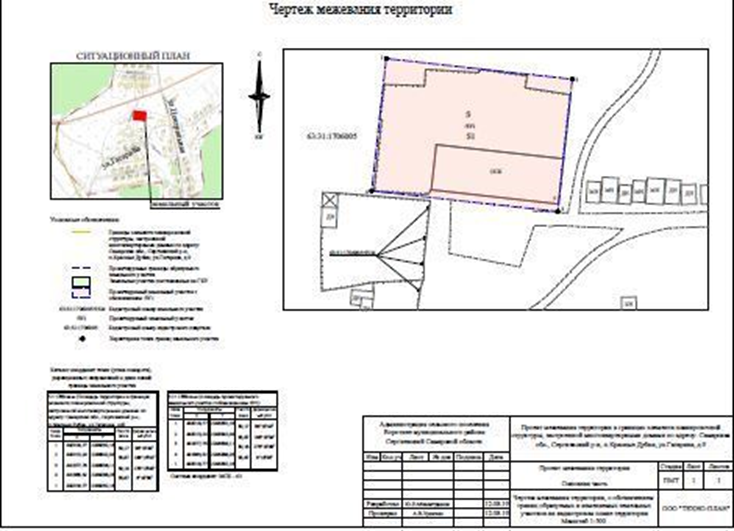 МАТЕРИАЛЫ ПО ОБОСНОВАНИЮИсходные данныеСписок использованных нормативных правовых актов1. Земельный кодекс Российской Федерации;2. Градостроительный кодекс Российской Федерации;3. Гражданский кодекс Российской Федерации;4. Жилищный кодекс Российской Федерации;5. Федеральный закон от 25.10.2001 № 137-ФЗ «О введении в действие Земельного кодекса Российской Федерации»;6. Федеральный закон от 13.07.2015 № 218-ФЗ «О государственной регистрации недвижимости»;7. Методические рекомендации по проведению работ по формированию земельных участков, на которых расположены многоквартирные дома, утверждённые приказом Минстроя России от 07.03.2019 № 153/пр;8. СП 59.13330.2016. «Свод правил. Доступность зданий и сооружений для маломобильных групп населения. Актуализированная редакция СНиП 35-01-2001», утверждённых приказом Минстроя России от 14.11.2016 № 798/пр;9. СП 42.13330.2016. «Свод правил. Градостроительство. Планировка и застройка городских и сельских поселений. Актуализированная редакция СНиП 2.07.01-89*», утверждённых приказом Минстроя России от 30.12.2016 № 1034/пр;10. Правила землепользования и застройки сельского поселения Воротнее муниципального района Сергиевский Самарской области, утверждённые решением собрания представителей сельского поселения Воротнее муниципального района Сергиевский Самарской области от 27.12.2013 № 28 (в редакции решения собрания представителей сельского поселения Воротнее муниципального района Сергиевский Самарской области от 10.08.2018 № 21).Заключение о результатах публичных слушаний по проекту планировки территории и проекту межевания территории объекта АО «Самаранефтегаз» 5599П «Сбор нефти и газа со скважины № 195 Ямкинского месторождения» в отношении территории, находящейся в границах сельского поселения Воротнее муниципального района Сергиевский Самарской области, на земельном участке с кадастровым номером 63:31:1706004от 30 сентября 2019 года1. Дата проведения публичных слушаний – с 27 августа 2019 года по 30 сентября 2019 года.2. Место проведения публичных слушаний (место ведения протокола публичных слушаний) в сельском поселении Воротнее муниципального района Сергиевский Самарской области: 446522, Самарская область, Сергиевский район,   с. Воротнее, переулок Почтовый, д.5.3. Основание проведения публичных слушаний – оповещение о начале публичных слушаний в виде Постановления Главы сельского поселения Воротнее муниципального района Сергиевский  Самарской области № 4 от  27.08.2019 г. «О проведении публичных слушаний по проекту планировки и проекту межевания территории объекта АО «Самаранефтегаз» 5599П «Сбор нефти и газа со скважины № 195 Ямкинского месторождения» в отношении территории, находящейся в границах сельского поселения Воротнее муниципального района Сергиевский Самарской области, на земельном участке с кадастровым номером 63:31:1706004, опубликованное в газете «Сергиевский вестник» № 42 (354) от  27.08.2019  г. 4. Вопрос, вынесенный на публичные слушания – обсуждение проекта  планировки территории и проекта межевания территории объекта  АО «Самаранефтегаз» 5599П «Сбор нефти и газа со скважины № 195 Ямкинского месторождения» в отношении территории, находящейся в границах сельского поселения Воротнее муниципального района Сергиевский Самарской области, на земельном участке с кадастровым номером 63:31:1706004. 5. Собрание участников по вопросу публичных слушаний проведено в сельском поселении Воротнее – 02.09.2019 года в 14.00 по адресу: 446522, Самарская область, Сергиевский район, с.Воротнее, переулок Почтовый, д.5 - приняли участие 2 (два) человека. 6. Мнения жителей сельского поселения Воротнее и иных заинтересованных лиц, касающиеся целесообразности утверждения проекта планировки территории и проекта межевания территории объекта АО «Самаранефтегаз» 5599П «Сбор нефти и газа со скважины № 195 Ямкинского месторождения» в отношении территории, находящейся в границах сельского поселения Воротнее муниципального района Сергиевский Самарской области, на земельном участке с кадастровым номером 63:31:1706004: 6.1. Участниками публичных слушаний и постоянно проживающих на территории сельского поселения Воротнее в количестве 2 (двух) человек высказаны мнения о целесообразности утверждения проекта планировки территории и проекта межевания территории объекта АО «Самаранефтегаз» 5599П «Сбор нефти и газа со скважины № 195 Ямкинского месторождения» в отношении территории, находящейся в границах сельского поселения Воротнее муниципального района Сергиевский Самарской области, на земельном участке с кадастровым номером 63:31:1706004.6.2. Иными участниками публичных слушаний в количестве 0 (ноль) человек высказаны мнения о целесообразности утверждения проекта планировки территории и проекта межевания территории объекта АО «Самаранефтегаз» 5599П «Сбор нефти и газа со скважины № 195 Ямкинского месторождения» в отношении территории, находящейся в границах сельского поселения Воротнее муниципального района Сергиевский Самарской области, на земельном участке с кадастровым номером 63:31:1706004. Мнения, предложения и замечания по вопросу публичных слушаний не поступило.7. Обобщенные сведения, полученные при учете мнений, выраженных жителями сельского поселения  Воротнее муниципального района Сергиевский Самарской области и иными заинтересованными лицами, по вопросу обсуждения проекта планировки территории и проекта межевания территории объекта АО «Самаранефтегаз» 5599П «Сбор нефти и газа со скважины № 195 Ямкинского месторождения» в отношении территории, находящейся в границах сельского поселения Воротнее муниципального района Сергиевский Самарской области, на земельном участке с кадастровым номером 63:31:1706004: 7.1. Мнения о целесообразности утверждения проекта планировки территории и проекта межевания территории объекта АО «Самаранефтегаз» 5599П «Сбор нефти и газа со скважины № 195 Ямкинского месторождения» в отношении территории, находящейся в границах сельского поселения Воротнее муниципального района Сергиевский Самарской области, на земельном участке с кадастровым номером 63:31:1706004, другие мнения, содержащие положительную оценку по вопросу публичных слушаний, высказали - 2 человека.7.2. Мнения, содержащие отрицательную оценку по вопросу публичных слушаний, не высказаны.7.3. Замечания и предложения по вопросу утверждения проекта планировки территории и проекта межевания территории объекта АО «Самаранефтегаз» 5599П «Сбор нефти и газа со скважины № 195 Ямкинского месторождения» в отношении территории, находящейся в границах сельского поселения Воротнее муниципального района Сергиевский Самарской области, на земельном участке с кадастровым номером 63:31:1706004, не высказаны. 8. По результатам рассмотрения мнений, замечаний и предложений участников публичных слушаний по проекту планировки территории и проекту межевания территории объекта АО «Самаранефтегаз» 5599П «Сбор нефти и газа со скважины № 195 Ямкинского месторождения» в отношении территории, находящейся в границах сельского поселения Воротнее муниципального района Сергиевский Самарской области, на земельном участке с кадастровым номером 63:31:1706004, рекомендуется принять указанный проект в редакции, вынесенной на публичные слушания.Глава сельского поселения Воротнеемуниципального района Сергиевский                                                  А.И.СидельниковИнформационное сообщение о проведении аукционаКомитет по управлению муниципальным имуществом муниципального района Сергиевский Самарской области, выступающий в качестве организатора аукционов, на основании Распоряжения Администрации муниципального района Сергиевский №1480-р от 20.09.2019г. «О выставлении на аукцион на право заключения договоров аренды земельных участков, с видом разрешенного использования: хранение и переработка сельскохозяйственной продукции»; Распоряжения Администрации муниципального района Сергиевский №1481-р от 20.09.2019г. «О выставлении на аукцион на право заключения договоров аренды земельных участков, с видом разрешенного использования: для сельскохозяйственного производства» сообщает, что 08 ноября 2019 года в 10 часов 00 минут, по адресу: Самарская область, Сергиевский район, с. Сергиевск, ул. Ленина, д. 15А, каб. № 20 состоится аукцион, открытый по составу участников и по форме подачи предложения о цене, на право заключения договоров аренды по следующим лотам:Лот №1           Земельный участок, категории земель - земли населенных пунктов, с разрешенным использованием: хранение и переработка сельскохозяйственной продукции, расположенный по адресу: Самарская область, Сергиевский район, с. Калиновка, кадастровый номер 63:31:1603001:203, площадь 61685 кв.м. Обременения: не зарегистрированы.Начальная цена предмета торгов: 1800,00 рублей в год. Шаг аукциона:  54,00 рублей. Сумма задатка: 1800,00 рублей.Срок аренды - 10 летЛот №2Земельный участок, категории земель - земли населенных пунктов, с разрешенным использованием: хранение и переработка сельскохозяйственной продукции, расположенный по адресу: Самарская область, Сергиевский район, с. Калиновка, кадастровый номер 63:31:1603001:204, площадь 267802 кв.м. Обременения: не зарегистрированы.Начальная цена предмета торгов: 7200,00 рублей в год. Шаг аукциона:  216,00 рублей. Сумма задатка: 7200,00 рублей.Срок аренды - 10 летЛот №3Земельный участок, категории земель - земли населенных пунктов, с разрешенным использованием: для сельскохозяйственного производства, расположенный по адресу: Самарская область, Сергиевский район, с. Калиновка, кадастровый номер 63:31:1603010:72, площадь 72154 кв.м. Обременения: не зарегистрированы.Начальная цена предмета торгов: 2200,00 рублей в год. Шаг аукциона:  66,00 рублей. Сумма задатка: 2200,00 рублей.Срок аренды - 10 летЛот №4Земельный участок, категории земель - земли населенных пунктов, с разрешенным использованием: для сельскохозяйственного производства, расположенный по адресу: Самарская область, Сергиевский район, с. Калиновка, кадастровый номер 63:31:1603010:73, площадь 72443 кв.м. Обременения: не зарегистрированы.Начальная цена предмета торгов: 2200,00 рублей в год. Шаг аукциона:  66,00 рублей. Сумма задатка: 2200,00 рублей.Срок аренды - 10 летМаксимально и (или) минимально допустимые параметры разрешенного строительства объекта капитального строительства: Согласно Правил землепользования и застройки сельского поселения Калиновка м.р. Сергиевский Самарской области утвержденных решением собрания представителей с.п. Калиновка муниципального района Сергиевский Самарской области №32 от 27.12.2013г., предельные параметры разрешенного строительства объектов капитального строительства: соответствующих данным земельным участкам, расположенных в территориальных зонах – Сх2-3, Сх2-4, Сх2-5: минимальная площадь земельного участка – 1000 кв.м., предельная высота зданий, строений, сооружений – 20 м., минимальный отступ от границ земельных участков до зданий, строений, сооружений – 5 м. (Сх2-5 – 1м.), максимальный процент застройки в границах земельного участка при размещении производственных объектов – 80% (Сх2-4 – 50%).Технические условия подключения объекта, к сетям инженерно-технического обеспечения проектируемого объекта в границах земельного участка, расположенного по адресу: Самарская область, Сергиевский район, с. Калиновка.На основании сведений №198/11 от 17.07.2019г. акционерного общества «Самарская сетевая компания» технологическое присоединение проектируемого объекта капитального строительства к сетям АО «Самарская сетевая компания» возможно. Технические условия на подключение к электрическим сетям будут выданы Заказчику строительства на основании договора технологического присоединения в соответствии с Постановлением Правительства РФ №861 от 27.12.2004г. после подачи заявки установленного образца на технологическое присоединение в адрес АО «Самарская сетевая компания».В соответствии с приказами:1. Министерства энергетики и жилищно-коммунального хозяйства Самарской области от 21.12.2010г. № 77 размер платы за технологическое присоединение к электрическим сетям территориальных сетевых организаций Самарской области для заявителей, подающих заявку на технологическое присоединение с присоединенной мощностью, не превышающей 15 кВт включительно (с учетом ранее присоединенной в данной точке присоединения мощности), при условии, что расстояние от границ участка заявителя до объектов электросетевого хозяйства необходимого заявителю класса напряжения сетевой организации, в которую подана заявка, составляет не более 300 метров в городах и поселках городского типа и не более 500 метров в сельской местности составляет 550 рублей, а также отсутствии технологического присоединения этого заявителя в данном муниципальном районе в течение 3 лет.2. Министерства энергетики и жилищно-коммунального хозяйства Самарской области от 27.12.2018г. №990 размер платы за технологическое присоединение к электрическим сетям АО «Самарская сетевая компания» для заявителей с присоединяемой мощностью более 15 кВт, и для заявителей, подающих заявку на технологическое присоединение энергопринимающих устройств максимальной присоединенной мощностью, не превышающей 15 кВт включительно (с учетом ранее присоединенной в данной точке присоединения мощности), в случае если расстояние от границ участка заявителя до объектов электросетевого хозяйства необходимого заявителю класса напряжения сетевой организации, в которую подана заявка, составляет более 300 метров в городах и поселках городского типа и более 500 метров в сельской местности, взимается в соответствии с утвержденными стандартизированными тарифными ставками, ставками за единицу максимальной мощности.На основании сведений вх.№№771-774 от 12.08.2019г. общества с ограниченной ответственностью «Сервисная Коммунальная Компания»1. Присоединение произвести к существующему ПВХ водопроводу Ǿ 100 мм в существующем колодце по ул. Луговой при помощи соединения типа «Сиделка» (ГОСТ 12.3.003-75, 52134-2003).2. Разработать в специализированной организации и согласовать с ООО «Сервисная Коммунальная Компания» проект на подключение к сетям водоснабжения.3. В месте врезки установить запорную арматуру (ГОСТ 26304-84).4. Трубопровод на здание выполнить из сертифицированного материала, трубой ПВХ на глубине 2,2 м (ГОСТ 18599-2001).5. Земляные работы производить в соответствии с «Ордером на право производства земляных работ».6. Предельная свободная мощность водопровода 0,8 м.куб в час, при скорости потока воды 1,2 м/с и внутреннем диаметре трубопровода не более 20 мм.7. После производства земляных работ выполнить планировку места прокладки водопровода.8. Приемку выполненных работ производит ООО «Сервисная Коммунальная Компания» по письменному запросу.9. Заключить с ООО «Сервисная Коммунальная Компания» договор на отпуск воды.10. Срок действия технических условий – 3 года.11. Врезку в существующий водопровод производят специалисты ООО «СКК» после выполнения пунктов 1-11 настоящих технических условий.В соответствии с письмом №16-05/0344 от 21.06.2019г. Общества с ограниченной ответственностью «Средневолжская газовая компания» техническая возможность присоединения к сети газораспределения объекта капитального строительства, с расходом газа 15 м3/час имеется от подземного полиэтиленового газопровода высокого давления 2 категории Ǿ 100 мм с. Калиновка.Для заключения договора о подключении к газораспределительной сети объектов капитального строительства, правообладателю необходимо обратиться в ООО «СВГК» (газораспределительная организация) в соответствии с правилами о подключении (технологического присоединения) объектов капитального строительства к сетям газораспределения, утвержденными постановлением Правительства Российской Федерации от 30.12.2013 г. №1314 со следующими документами:1. Заявка о подключении (технологическом присоединении) объекта капитального строительства к газораспределительной сети ООО «СВГК»;2. Копия документа, подтверждающего право собственности или иное предусмотренное законом основание на объект капитального строительства и (или) земельный участок, на котором расположены (будут располагаться) объекты капитального строительства заявителя;3. Расчет планируемого максимального часового расхода газа (не требуется в случае планируемого максимального часового расхода газа не более 5 м.куб);4. Ситуационный план расположения точек границ (координат) земельного участка.Заявки на участие в аукционе принимаются ежедневно в рабочие дни с 01 октября 2019 г. по 05 ноября 2019 г. (выходные дни: суббота, воскресенье), с 9-00 до 16-00 ч. (перерыв с 12-00  до 13-00) в отделе приватизации и торгов Комитета по управлению муниципальным имуществом  муниципального района Сергиевский, по адресу: Самарская область, Сергиевский район, с. Сергиевск, ул. Ленина, д. 15А, кабинет № 10 (тел. 8-84655-221-91).Дата определения участников аукциона: 07 ноября 2019 г.Регистрация участников аукциона будет осуществляться 08 ноября 2019 г. с 09-30 до 09-50  в отделе приватизации и торгов Комитета по управлению муниципальным имуществом  муниципального района Сергиевский, по адресу: Самарская область, Сергиевский район, с. Сергиевск, ул. Ленина, д. 15А, кабинет № 10 (тел. 8-84655-221-91).Для участия в аукционе заявители представляют следующие документы:1. Заявка на участие в аукционе по установленной форме с указанием реквизитов счета для возврата задатка. (В случае подачи заявки представителем претендента предъявляется доверенность).2. Копии документов, удостоверяющих личность (для физических лиц).3. Надлежащим образом заверенный перевод на русский язык документов о государственной регистрации юридического лица в соответствии с законодательством иностранного государства в случае, если заявителем является иностранное юридическое лицо;4. Документы, подтверждающие внесение задатка. Один заявитель вправе подать только одну заявку по каждому лоту на участие в аукционе.Заявители, признанные участниками аукциона, и заявители, не допущенные к участию в аукционе, уведомляются о принятом решении не позднее следующего рабочего дня после даты оформления данного решения протоколом рассмотрения заявок на участие в аукционе, путем вручения им под расписку соответствующего уведомления либо направления такого уведомления по почте заказным письмом.Организатор аукциона обязан вернуть внесенный задаток заявителю, не допущенному к участию в аукционе, в течение 3 рабочих дней со дня оформления протокола приема заявок на участие в аукционе. Основаниями не допуска заявителя к участию в аукционе являются:1) непредставление необходимых для участия в аукционе документов или представление недостоверных сведений; 2) непоступление задатка на дату рассмотрения заявок на участие в аукционе;3) подача заявки на участие в аукционе лицом, которое в соответствии с Земельным кодексом Российской Федерации и другими федеральными законами не имеет права быть участником конкретного аукциона, покупателем земельного участка или приобрести земельный участок в аренду;4) наличие сведений о заявителе, в реестре недобросовестных участников аукциона, предусмотренном пунктами 28 и 29 статьи 39.12 Земельного кодекса Российской Федерации.Порядок проведения аукциона.1. Аукцион проводится в указанном в извещении о проведении аукциона месте, в соответствующие день и час.2. Аукцион проводится в следующем порядке:а) аукцион ведет аукционист;б) аукцион начинается с оглашения аукционистом наименования, основных характеристик и начальной цены земельного участка, «шага аукциона» и порядка проведения аукциона.«Шаг аукциона» устанавливается в размере 3 процентов начальной цены земельного участка и не изменяется в течение всего аукциона;в) участникам аукциона выдаются пронумерованные билеты, которые они поднимают после оглашения аукционистом начальной цены или начального размера арендной платы и каждой очередной цены  или размера арендной платы в случае, если готовы купить земельный участок или заключить договор аренды в соответствии с этой ценой или размером арендной платы;г) каждую последующую цену аукционист назначает путем увеличения текущей цены на «шаг аукциона». После объявления очередной цены аукционист называет номер билета участника аукциона, который первым поднял билет, и указывает на этого участника аукциона. Затем аукционист объявляет следующую цену в соответствии с «шагом аукциона»;д) при отсутствии участников аукциона, готовых купить земельный участок или заключить договор аренды в соответствии с названной аукционистом ценой, аукционист повторяет эту цену или размер арендной платы  3 раза.Если после троекратного объявления очередной цены или размера арендной платы  ни один из участников аукциона не поднял билет, аукцион завершается. Победителем аукциона признается тот участник аукциона, номер билета которого был назван аукционистом последним;е) по завершении аукциона аукционист объявляет о продаже земельного участка или права на заключение договора его аренды, называет цену проданного земельного участка или размер арендной платы и номер билета победителя аукциона.Победителем аукциона признается лицо, предложившее наиболее высокую цену или размер арендной платы за выставленный на аукцион земельный участок. Победителем будет признан участник аукциона по его окончании, что будет оформлено протоколом о его результатах.Организатор аукциона обязан в течение 3 банковских дней со дня подписания протокола о результатах аукциона возвратить задаток участникам аукциона, которые не выиграли его.В случае, если Победитель аукциона уклонился от подписания протокола о результатах аукциона, заключения договора аренды или купли-продажи земельного участка, внесенный победителем аукциона задаток ему не возвращается.Аукцион признается не состоявшимся, если: 1) в аукционе участвовало менее двух участников; 2) после троекратного объявления начальной цены предмета торгов ни один из участников не заявил о своем намерении приобрести предмет аукциона по начальной цене. В случае, если аукцион признан не состоявшимся по причине, указанной в п. 1, уполномоченный орган направляет единственному принявшему участие в аукционе участнику три экземпляра подписанного проекта договора купли-продажи в десятидневный срок со дня составления протокола о результатах аукциона. Организатор аукциона обязан в течение 3 рабочих дней со дня подписания протокола о результатах аукциона возвратить задатки лицам, участвовавшим в аукционе, но не победившим в нем. Организатор аукциона вправе отказаться от проведения аукциона не позднее, чем за пять рабочих дней до дня проведения аукциона.Заявитель имеет право отозвать принятую организатором аукциона заявку до дня окончания срока приема заявок, уведомив об этом в письменной форме организатора аукциона. Организатор аукциона обязан возвратить внесенный задаток заявителю в течении трех рабочих дней со дня регистрации отзыва заявки. В случае отзыва заявки заявителем позднее дня окончания срока приема заявок задаток возвращается в порядке, установленном для участников аукциона.Не допускается заключение договора по результатам аукциона ранее, чем через десять дней со дня размещения информации о результатах аукциона на официальном сайте Российской Федерации в сети «Интернет».Банковские реквизиты для внесения задатка: УФ МР Сергиевский СО (КУМИ м.р. Сергиевский Самарской области, л/с 608030670), ИНН 6381001160, КПП 638101001, р/с 40302810636015000068 в Отделении Самара г. Самара, БИК 043601001, КБК 60811105013050000120, ОКТМО 36638410 (Калиновка), с пометкой – задаток для участия в аукционе, адрес земельного участка в отношении которого внесен задаток. Задаток можно внести с первого дня приема заявок на участие в аукционе на право заключения договора аренды земельного участка по день окончания подачи заявки включительно, но не позднее срока окончания приема заявок на участие в аукционе. Документом, подтверждающим поступление задатка на счет организатора торгов, является выписка со счета организатора торгов.С техническими условиями можно ознакомиться в извещении о проведении аукциона.Проект договора аренды земельного участкаМуниципальное образование – муниципальный район Сергиевский Самарской области, именуемое в дальнейшем «Арендодатель», в лице ____ с одной стороны, и  ___________________________________________, именуемый в дальнейшем «Арендатор», с  другой  стороны,  заключили  настоящий  договор  о  нижеследующем: Предмет договора.1.1. «Арендодатель» передал, а «Арендатор» принял на праве аренды сроком на 10 лет, по результатам аукциона открытого по форме подачи предложения о размере арендной платы на право заключения договора аренды земельного участка, имеющего кадастровый номер: ______, площадью ____ кв. м., отнесенный к землям населенных пунктов, расположенный по адресу: _________, ____________________________________, с разрешенным использованием: ________________________(в дальнейшем именуемый «Участок») в качественном состоянии, как он есть. 1.2. «Арендодатель» распоряжается данным земельным участком в соответствии с Земельным Кодексом Российской Федерации, Законом Самарской области «О земле» № 94-ГД от 11.03.2005г.Обременения земельного участка.2.1. Не зарегистрированы.Срок договора.Срок аренды «Участка» устанавливается с _____ по _______.Договор вступает в силу с даты его государственной регистрации и распространяет свое действие на отношения возникшие с _______.Арендная плата.4.1. Размер арендной платы за земельный участок, расположенный по адресу: _____________, согласно Протокола «_____________________» от ____ ___________ ________года, выданного Отделом приватизации и торгов Комитета по управлению муниципальным имуществом муниципального района Сергиевский, составляет ______ рублей в год.4.2. Ранее уплаченный задаток в размере ____ рублей засчитывается в счет арендной платы. Арендная плата за период с _______ по ______ внесена «Арендатором» на момент заключения Договора полностью. Начиная с ______ арендная плата вносится «Арендатором» ежеквартально равными платежами по _______ до 10-го числа первого месяца квартала, следующего за отчетным, путем перечисления по следующим реквизитам:УФК по Самарской области (УФ МР Сергиевский СО, КУМИ м.р. Сергиевский Самарской области л/с 04423003000), ИНН 6381001160, КПП 638101001, р/с 40101810822020012001, БИК 043601001, в Отделении Самара г. Самара, КБК 60811105013050000120, ОКТМО 36638410 (Калиновка).4.3. В платежном документе на перечисление арендной платы «Арендатор» указывает назначение платежа, дата и номер договора аренды, период, за который она вносится.4.4. Арендная плата начисляется с _______.4.5. Арендная плата ежегодно, но не ранее чем через год после заключения договора аренды земельного участка, изменяется в одностороннем порядке арендодателем на размер уровня инфляции, определяемый исходя из максимального уровня инфляции (потребительских цен), устанавливаемого в рамках прогноза социально-экономического развития Самарской области. Коэффициент инфляции на расчетный год определяется как произведение соответствующих максимальных планируемых ежегодных показателей инфляции (индекс потребительских цен, декабрь к декабрю) по состоянию на 1 января расчетного года. 4.6 Не использование «Участка» «Арендатором» не может служить основанием невнесения арендной платы.Права и обязанности сторон.5.1. «Арендодатель» имеет право:5.1.1. Требовать досрочного расторжения Договора при использовании «Участка» не по целевому назначению, а также при использовании способами, приводящими к его порче, при не внесении арендной платы более чем за 6 месяцев, в случае не подписания «Арендатором» дополнительных соглашений к Договору и нарушения других условий настоящего Договора.5.1.2. На беспрепятственный доступ на территорию арендуемого земельного участка с целью его осмотра на предмет соблюдения условий Договора.5.1.3. На возмещение убытков, причиненных ухудшением качества «Участка» и экологической обстановки в результате хозяйственной деятельности арендатора, а также по иным основаниям, предусмотренным законодательством РФ. 5.2. «Арендодатель» обязан:5.2.1. Выполнять в полном объеме все условия Договора.5.2.2. Передать «Арендатору» участок по акту приема-передачи в срок не позднее трех дней с момента подписания настоящего договора.5.2.3. Письменно в месячный срок уведомить «Арендатора» об изменении номера счета для перечисления арендной платы.5.3. «Арендатор» имеет право:5.3.1. Использовать «Участок» на условиях, установленных Договором.5.4. «Арендатор» обязан:5.4.1. Выполнять в полном объеме все условия Договора.5.4.2.Использовать участок в соответствии с целевым назначением и разрешенным использованием.5.4.3. Уплачивать в размере и на условиях, установленных договором, арендную плату.5.4.4. Обеспечить «Арендодателю» (его законным представителям), представителям органов государственного земельного контроля доступ на «Участок» по их требованию.5.4.5. Письменно сообщить «Арендодателю» не позднее, чем за три месяца о предстоящем освобождении «Участка», как в связи с окончанием срока действия Договора, так и при досрочном его освобождении.5.4.6. Не допускать действий, приводящих к ухудшению экологической обстановки на арендуемом земельном участке и прилегающих к нему территориях, а также выполнять работы по благоустройству территории.5.4.7. Письменно в десятидневный срок уведомить «Арендодателя» об изменении своих реквизитов.5.5. «Арендодатель» и «Арендатор» имеют иные права и несут иные обязанности, установленные законодательством РФ.Ответственность сторон.6.1.  За нарушение условий Договора Стороны несут ответственность, предусмотренную законодательством РФ.6.2.  За нарушение срока внесения арендной платы по Договору «Арендатор» выплачивает «Арендодателю» пени.6.3. Уплата неустойки (пени) установленной настоящим Договором, не освобождает стороны от выполнения лежащих на них обязательств или устранения нарушений, а также от возмещения убытков, причиненных неисполнением или ненадлежащим исполнением обязательств, предусмотренных настоящим Договором.Изменение, расторжение и прекращение Договора.7.1. Все изменения и (или) дополнения к Договору оформляются Сторонами в письменной форме дополнительным соглашением, которое вступает в силу с даты государственной регистрации и является неотъемлемой частью Договора.7.2. Договор может быть расторгнут по требованию «Арендодателя» по решению суда на основании и в порядке, установленном гражданским законодательством, а также в случаях, указанных в п. 5.1.1.Рассмотрение и урегулирование споров.8.1. Все споры между Сторонами, возникающие по Договору, разрешаются в соответствии с законодательством РФ.Неотъемлемой частью договора является.9.1. Договор составлен и подписан в 3-х экземплярах на ___ листах, имеющих одинаковую юридическую силу.9.2. Неотъемлемой частью договора является акт приема-передачи земельного участка.Адреса и подписи  сторон.«Арендодатель»:Муниципальное образование – муниципальный район Сергиевский Самарской области.«Арендатор»:Форма заявки на участие в аукционе                         Регистрационный  номер_______                          от "_____" ___________2019года                         Продавец: Комитет по управлению                         муниципальным имуществом                         муниципального района Сергиевский                      Самарской областиЗаявка на участие в аукционе__________________________________________________________________________________________________________________________________________________________________________________________________________________________________________________________( ФИО и  паспортные данные физ. лица)именуемый в дальнейшем ПРЕТЕНДЕНТ, принимая решение об участии в аукционе на право заключения договора аренды земельного участка, расположенного по адресу: ____________________________________________________________________________________________,  площадь ________________ м2,  кадастровый номер участка  _______________________________________. ОБЯЗУЮСЬ:Соблюдать условия аукциона, открытого по форме подачи предложения о цене, содержащиеся в информационном сообщении о проведении аукциона, а также условия проведения аукциона, открытого по форме подачи предложения о цене, установленные ст.39.12 Земельного Кодекса РФ № 136-ФЗ от 25.10.2001 года.В случае признания победителем аукциона, открытого по форме подачи предложения о цене, ОБЯЗУЮСЬ заключить с Продавцом договор аренды земельного участка по истечении 10 дней со дня размещения информации о результатах аукциона на официальном сайте и уплатить Продавцу стоимость аренды земельного участка, установленную по результатам аукциона, открытого по форме подачи предложения о цене, в сроки, определяемые договором аренды.Я согласен с тем, что в случае признания меня победителем аукциона, открытого по форме подачи предложения о цене и моего отказа от заключения договора аренды, либо не внесения в срок установленной суммы платежа, сумма внесенного мною задатка остается в распоряжении Продавца.Адрес, реквизиты и телефон ЗАЯВИТЕЛЯ:_______________________________________________________________________________________________________________________________________________________________________________________________________________________________________________ПРИЛОЖЕНИЯ:_______________________________________________________________________________________________________________________Даю согласие на обработку моих персональных данных, указанных в заявлении в порядке, установленном законодательством Российской Федерации о персональных данных.Заявка принята ПРОДАВЦОМ«___»__________2019г.  в ____ч. _____мин.Информационное сообщение о проведении аукционаКомитет по управлению муниципальным имуществом муниципального района Сергиевский Самарской области, выступающий в качестве организатора аукциона, на основании Распоряжения Администрации муниципального района Сергиевский №1503-р от 25.09.2019г. «О выставлении на аукцион на право заключения договоров аренды земельных участков, предназначенных для размещения индивидуальных гаражей», сообщает, что 15 ноября 2019 года в 10 часов 00 минут, по адресу: Самарская область, Сергиевский район, с. Сергиевск, ул. Ленина, д. 15А, каб. № 20 состоится аукцион, открытый по составу участников и по форме подачи предложения о цене, на право на заключения договоров аренды земельных участков по следующим лотам:Лот №1Земельный участок, с видом разрешенного использования «Для размещения индивидуальных гаражей», с кадастровым номером 63:31:0702002:1221 площадь 24 кв.м., расположенный по адресу: Самарская область, муниципальный район Сергиевский, сельское поселение Сергиевск, с. Сергиевск, ул. Заводская, д. 5-А, стр. 1, пом. 8Обременения: не зарегистрированы.Начальная цена предмета торгов: 3500,00 рублей в год.Шаг аукциона:  105,00 рублей.Сумма задатка: 3500,00 рублей.Срок аренды - 10 летЛот №2Земельный участок, с видом разрешенного использования «Для размещения индивидуальных гаражей», с кадастровым номером 63:31:0702002:1233 площадь 24 кв.м., расположенный по адресу: Самарская область, муниципальный район Сергиевский, сельское поселение Сергиевск, с. Сергиевск, ул. Заводская, д. 5-А, стр. 2, пом. 11Обременения: не зарегистрированы.Начальная цена предмета торгов: 3500,00 рублей в год.Шаг аукциона:  105,00 рублей.Сумма задатка: 3500,00 рублей.Срок аренды - 10 летЛот №3Земельный участок, с видом разрешенного использования «Для размещения индивидуальных гаражей», с кадастровым номером 63:31:0702002:1232 площадь 24 кв.м., расположенный по адресу: Самарская область, муниципальный район Сергиевский, сельское поселение Сергиевск, с. Сергиевск, ул. Заводская, д. 5-А, стр. 2, пом. 12Обременения: не зарегистрированы.Начальная цена предмета торгов: 3500,00 рублей в год.Шаг аукциона:  105,00 рублей.Сумма задатка: 3500,00 рублей.Срок аренды - 10 летЛот №4Земельный участок, с видом разрешенного использования «Для размещения индивидуальных гаражей», с кадастровым номером 63:31:0702002:1231 площадь 24 кв.м., расположенный по адресу: Самарская область, муниципальный район Сергиевский, сельское поселение Сергиевск, с. Сергиевск, ул. Заводская, д. 5-А, стр. 2, пом. 13Обременения: не зарегистрированы.Начальная цена предмета торгов: 3500,00 рублей в год.Шаг аукциона:  105,00 рублей.Сумма задатка: 3500,00 рублей.Срок аренды - 10 летЛот №5Земельный участок, с видом разрешенного использования «Для размещения индивидуальных гаражей», с кадастровым номером 63:31:0702002:1230 площадь 24 кв.м., расположенный по адресу: Самарская область, муниципальный район Сергиевский, сельское поселение Сергиевск, с. Сергиевск, ул. Заводская, д. 5-А, стр. 2, пом. 14Обременения: не зарегистрированы.Начальная цена предмета торгов: 3500,00 рублей в год.Шаг аукциона:  105,00 рублей.Сумма задатка: 3500,00 рублей.Срок аренды - 10 летЛот №6Земельный участок, с видом разрешенного использования «Для размещения индивидуальных гаражей», с кадастровым номером 63:31:0702002:1229 площадь 24 кв.м., расположенный по адресу: Самарская область, муниципальный район Сергиевский, сельское поселение Сергиевск, с. Сергиевск, ул. Заводская, д. 5-А, стр. 2, пом. 15Обременения: не зарегистрированы.Начальная цена предмета торгов: 3500,00 рублей в год.Шаг аукциона:  105,00 рублей.Сумма задатка: 3500,00 рублей.Срок аренды - 10 летМаксимально и (или) минимально допустимые параметры разрешенного строительства объекта капитального строительства: Согласно Правил землепользования и застройки сельского поселения Сергиевск м.р. Сергиевский Самарской области утвержденных решением собрания представителей с.п. Сергиевск муниципального района Сергиевский Самарской области №30 от 20.12.2013г., значение предельных размеров земельных участков и предельных параметров разрешенного строительства, реконструкции объектов капитального строительства соответствующих данному земельному участку, расположенному в территориальной зоне – O1, минимальная площадь земельного участка – 10 кв.м., максимальная высота зданий, строений, сооружений – 22,5 м., минимальный отступ от границ земельных участков до зданий, строений, сооружений – 3 м., максимальный процент застройки в границах земельного участка – 90%, максимальная площадь отдельно стоящих зданий, строений нежилого значения – 1000 кв.м.Технические условия подключения объектов, к сетям инженерно-технического обеспечения проектируемых объектов в границах земельных участков, расположенных по адресу: Самарская область, муниципальный район Сергиевский, сельское поселение Сергиевск, с. Сергиевск, ул. Заводская, д. 5-А, стр.1, пом. 8; ул. Заводская, д. 5-А, стр.2, пом. 11-15.На основании сведений вх.№108 от 13.02.2018г.; вх.№763 от 09.08.2019 акционерного общества «Самарская сетевая компания» технологическое присоединение проектируемого объекта капитального строительства расположенного по адресу: Самарская область, муниципальный район Сергиевский, сельское поселение Сергиевск, с. Сергиевск, ул. Заводская, д. 5-А, стр. 1, пом. 8, ул. Заводская, д. 5-А, стр.2, пом. 11-15 к электрическим сетям АО «Самарская сетевая компания» возможно. Технические условия на подключение к электрическим сетям будут выданы Заказчику строительства на основании договора технологического присоединения в соответствии с Утвержденным Постановлением Правительства РФ от 27.12.2004г. № 861 после подачи заявки установленного образца на технологическое присоединение в адрес АО «Самарская сетевая компания».В соответствии с приказами:1. Министерства энергетики и жилищно-коммунального хозяйства Самарской области от 21.12.2010г. № 77 размер платы за технологическое присоединение к электрическим сетям территориальных сетевых организаций Самарской области для заявителей, подающих заявку на технологическое присоединение с присоединенной мощностью, не превышающей 15 кВт включительно (с учетом ранее присоединенной в данной точке присоединения мощности), при условии, что расстояние от границ участка заявителя до объектов электросетевого хозяйства необходимого заявителю класса напряжения сетевой организации, в которую подана заявка, составляет не более 300 метров в городах и поселках городского типа и не более 500 метров в сельской местности составляет 550 рублей.2. Министерства энергетики и жилищно-коммунального хозяйства Самарской области от 27.12.2017г. №897 размер платы за технологическое присоединение к электрическим сетям АО «Самарская сетевая компания» для заявителей с присоединяемой мощностью более 15 кВт, и для заявителей, подающих заявку на технологическое присоединение энергопринимающих устройств максимальной присоединенной мощностью, не превышающей 15 кВт включительно (с учетом ранее присоединенной в данной точке присоединения мощности), в случае если расстояние от границ участка заявителя до объектов электросетевого хозяйства необходимого заявителю класса напряжения сетевой организации, в которую подана заявка, составляет более 300 метров в городах и поселках городского типа и более 500 метров в сельской местности, взымается в соответствии с утвержденными стандартизированными тарифными ставками, ставками за единицу максимальной мощности.Заявки на участие в аукционе принимаются ежедневно в рабочие дни с 03 октября 2019г. по 11 ноября 2019 г. (выходные дни: суббота, воскресенье), с 9-00 до 16-00 ч. (перерыв с 12-00 до 13-00) в отделе приватизации и торгов Комитета по управлению муниципальным имуществом  муниципального района Сергиевский, по адресу: Самарская область, Сергиевский район, с. Сергиевск, ул. Ленина, д. 15А, кабинет № 10 (тел. 8-84655-2-21-91).Дата определения участников аукциона: 13 ноября 2019г.Регистрация участников аукциона будет осуществляться 15 ноября 2019 г. с 9-00 до 9-50 в отделе приватизации и торгов Комитета по управлению муниципальным имуществом  муниципального района Сергиевский, по адресу: Самарская область, Сергиевский район, с. Сергиевск, ул. Ленина, д. 15А, кабинет № 10 (тел. 8-84655-2-21-91).Для участия в аукционе заявители представляют следующие документы:1. Заявка на участие в аукционе по установленной форме с указанием реквизитов счета для возврата задатка. (В случае подачи заявки представителем претендента предъявляется доверенность).2. Копии документов, удостоверяющих личность (для физических лиц).3. Надлежащим образом заверенный перевод на русский язык документов о государственной регистрации юридического лица в соответствии с законодательством иностранного государства в случае, если заявителем является иностранное юридическое лицо;4. Документы, подтверждающие внесение задатка. Один заявитель вправе подать только одну заявку по каждому лоту на участие в аукционе.Заявители, признанные участниками аукциона, и заявители, не допущенные к участию в аукционе, уведомляются о принятом решении не позднее следующего рабочего дня после даты оформления данного решения протоколом рассмотрения заявок на участие в аукционе, путем вручения им под расписку соответствующего уведомления либо направления такого уведомления по почте заказным письмом.Организатор аукциона обязан вернуть внесенный задаток заявителю, не допущенному к участию в аукционе, в течение 3 рабочих дней со дня оформления протокола приема заявок на участие в аукционе. Основаниями не допуска заявителя к участию в аукционе являются:1) непредставление необходимых для участия в аукционе документов или представление недостоверных сведений; 2) непоступление задатка на дату рассмотрения заявок на участие в аукционе;3) подача заявки на участие в аукционе лицом, которое в соответствии с Земельным кодексом Российской Федерации и другими федеральными законами не имеет права быть участником конкретного аукциона, покупателем земельного участка или приобрести земельный участок в аренду;4) наличие сведений о заявителе, в реестре недобросовестных участников аукциона, предусмотренном пунктами 28 и 29 статьи 39.12 Земельного кодекса Российской Федерации.Порядок проведения аукциона.1. Аукцион проводится в указанном в извещении о проведении аукциона месте, в соответствующие день и час.2. Аукцион проводится в следующем порядке:а) аукцион ведет аукционист;б) аукцион начинается с оглашения аукционистом наименования, основных характеристик и начальной цены земельного участка, «шага аукциона» и порядка проведения аукциона.«Шаг аукциона» устанавливается в размере 3 процентов начальной цены земельного участка и не изменяется в течение всего аукциона;в) участникам аукциона выдаются пронумерованные билеты, которые они поднимают после оглашения аукционистом начальной цены или начального размера арендной платы и каждой очередной цены  или размера арендной платы в случае, если готовы купить земельный участок или заключить договор аренды в соответствии с этой ценой или размером арендной платы;г) каждую последующую цену аукционист назначает путем увеличения текущей цены на «шаг аукциона». После объявления очередной цены аукционист называет номер билета участника аукциона, который первым поднял билет, и указывает на этого участника аукциона. Затем аукционист объявляет следующую цену в соответствии с «шагом аукциона»;д) при отсутствии участников аукциона, готовых купить земельный участок или заключить договор аренды в соответствии с названной аукционистом ценой, аукционист повторяет эту цену или размер арендной платы  3 раза.Если после троекратного объявления очередной цены или размера арендной платы  ни один из участников аукциона не поднял билет, аукцион завершается. Победителем аукциона признается тот участник аукциона, номер билета которого был назван аукционистом последним;е) по завершении аукциона аукционист объявляет о продаже земельного участка или права на заключение договора его аренды, называет цену проданного земельного участка или размер арендной платы и номер билета победителя аукциона.Победителем аукциона признается лицо, предложившее наиболее высокую цену или размер арендной платы за выставленный на аукцион земельный участок. Победителем будет признан участник аукциона по его окончании, что будет оформлено протоколом о его результатах.Организатор аукциона обязан в течение 3 банковских дней со дня подписания протокола о результатах аукциона возвратить задаток участникам аукциона, которые не выиграли его.В случае, если Победитель аукциона уклонился от подписания протокола о результатах аукциона, заключения договора аренды или купли-продажи земельного участка, внесенный победителем аукциона задаток ему не возвращается.Аукцион признается не состоявшимся, если: 1) в аукционе участвовало менее двух участников; 2) после троекратного объявления начальной цены предмета торгов ни один из участников не заявил о своем намерении приобрести предмет аукциона по начальной цене. В случае, если аукцион признан не состоявшимся по причине, указанной в п. 1, уполномоченный орган направляет единственному принявшему участие в аукционе участнику три экземпляра подписанного проекта договора купли-продажи в десятидневный срок со дня составления протокола о результатах аукциона. Организатор аукциона обязан в течение 3 рабочих дней со дня подписания протокола о результатах аукциона возвратить задатки лицам, участвовавшим в аукционе, но не победившим в нем. Организатор аукциона вправе отказаться от проведения аукциона не позднее, чем за пять рабочих дней до дня проведения аукциона.Заявитель имеет право отозвать принятую организатором аукциона заявку до дня окончания срока приема заявок, уведомив об этом в письменной форме организатора аукциона. Организатор аукциона обязан возвратить внесенный задаток заявителю в течение трех рабочих дней со дня регистрации отзыва заявки. В случае отзыва заявки заявителем позднее дня окончания срока приема заявок задаток возвращается в порядке, установленном для участников аукциона.Не допускается заключение договора по результатам аукциона ранее, чем через десять дней со дня размещения информации о результатах аукциона на официальном сайте Российской Федерации в сети «Интернет».Банковские реквизиты для внесения задатка: УФ МР Сергиевский СО (КУМИ м.р. Сергиевский Самарской области, л/с 608030670), ИНН 6381001160, КПП 638101001, р/с 40302810636015000068 в Отделении Самара г. Самара, БИК 043601001, КБК 60811105025050000120, ОКТМО 36638432 (Сергиевск), с пометкой – задаток для участия в аукционе, адрес земельного участка в отношении которого внесен задаток. Задаток можно внести с первого дня приема заявок на участие в аукционе по продаже права на заключение договора аренды земельного участка по день подачи заявки включительно, но не позднее срока окончания приема заявок на участие в аукционе. Документом, подтверждающим поступление задатка на счет организатора торгов, является выписка со счета организатора торгов.С техническими условиями можно ознакомиться в извещении о проведении аукциона.Проект договора аренды земельного участкаМуниципальное образование – муниципальный район Сергиевский Самарской области, именуемое в дальнейшем «Арендодатель», в лице ____ с одной стороны, и  ___________________________________________, именуемый в дальнейшем «Арендатор», с  другой  стороны,  заключили  настоящий  договор  о  нижеследующем: 1. Предмет договора.1.1. «Арендодатель» передал, а «Арендатор» принял на праве аренды сроком на 10 лет, по результатам аукциона открытого по форме подачи предложения о размере арендной платы на право заключения договора аренды земельного участка, имеющего кадастровый номер: ______, площадью ____ кв. м., отнесенный к землям населенных пунктов, расположенный по адресу: _________, ____________________________________, с разрешенным использованием: ________________________(в дальнейшем именуемый «Участок») в качественном состоянии, как он есть. 1.2. «Арендодатель» распоряжается данным земельным участком в соответствии с Земельным Кодексом Российской Федерации, Законом Самарской области «О земле» № 94-ГД от 11.03.2005г.2. Обременения земельного участка.2.1. Не зарегистрированы.3. Срок договора.Срок аренды «Участка» устанавливается с _____ по _______.Договор вступает в силу с даты его государственной регистрации и распространяет свое действие на отношения возникшие с _______.4. Арендная плата.4.1. Размер арендной платы за земельный участок, расположенный по адресу: _____________, согласно Протокола «_____________________» от ____ ___________ ________года, выданного Отделом приватизации и торгов Комитета по управлению муниципальным имуществом муниципального района Сергиевский, составляет ______ рублей в год.4.2. Ранее уплаченный задаток в размере ____ рублей засчитывается в счет арендной платы. Арендная плата за период с _______ по ______ внесена «Арендатором» на момент заключения Договора полностью. Начиная с ______ арендная плата вносится «Арендатором» ежеквартально равными платежами по _______ до 10-го числа первого месяца квартала, следующего за отчетным, путем перечисления по следующим реквизитам:УФК по Самарской области (УФ МР Сергиевский СО, КУМИ м.р. Сергиевский Самарской области л/с 04423003000), ИНН 6381001160, КПП 638101001, р/с 40101810822020012001, БИК 043601001, в Отделении Самара г. Самара, КБК 60811105025050000120, ОКТМО 36638432 (Сергиевск).4.3. В платежном документе на перечисление арендной платы «Арендатор» указывает назначение платежа, дата и номер договора аренды, период, за который она вносится.4.4. Арендная плата начисляется с _______.4.5. Арендная плата ежегодно, но не ранее чем через год после заключения договора аренды земельного участка, изменяется в одностороннем порядке арендодателем на размер уровня инфляции, определяемый исходя из максимального уровня инфляции (потребительских цен), устанавливаемого в рамках прогноза социально-экономического развития Самарской области. Коэффициент инфляции на расчетный год определяется как произведение соответствующих максимальных планируемых ежегодных показателей инфляции (индекс потребительских цен, декабрь к декабрю) по состоянию на 1 января расчетного года. 4.6 Не использование «Участка» «Арендатором» не может служить основанием невнесения арендной платы.5. Права и обязанности сторон.5.1. «Арендодатель» имеет право:5.1.1. Требовать досрочного расторжения Договора при использовании «Участка» не по целевому назначению, а также при использовании способами, приводящими к его порче, при не внесении арендной платы более чем за 6 месяцев, в случае не подписания «Арендатором» дополнительных соглашений к Договору и нарушения других условий настоящего Договора.5.1.2. На беспрепятственный доступ на территорию арендуемого земельного участка с целью его осмотра на предмет соблюдения условий Договора.5.1.3. На возмещение убытков, причиненных ухудшением качества «Участка» и экологической обстановки в результате хозяйственной деятельности арендатора, а также по иным основаниям, предусмотренным законодательством РФ. 5.2. «Арендодатель» обязан:5.2.1. Выполнять в полном объеме все условия Договора.5.2.2. Передать «Арендатору» участок по акту приема-передачи в срок не позднее трех дней с момента подписания настоящего договора.5.2.3. Письменно в месячный срок уведомить «Арендатора» об изменении номера счета для перечисления арендной платы.5.3. «Арендатор» имеет право:5.3.1. Использовать «Участок» на условиях, установленных Договором.5.4. «Арендатор» обязан:5.4.1. Выполнять в полном объеме все условия Договора.5.4.2.Использовать участок в соответствии с целевым назначением и разрешенным использованием.5.4.3. Уплачивать в размере и на условиях, установленных договором, арендную плату.5.4.4. Обеспечить «Арендодателю» (его законным представителям), представителям органов государственного земельного контроля доступ на «Участок» по их требованию.5.4.5. Письменно сообщить «Арендодателю» не позднее, чем за три месяца о предстоящем освобождении «Участка», как в связи с окончанием срока действия Договора, так и при досрочном его освобождении.5.4.6. Не допускать действий, приводящих к ухудшению экологической обстановки на арендуемом земельном участке и прилегающих к нему территориях, а также выполнять работы по благоустройству территории.5.4.7. Письменно в десятидневный срок уведомить «Арендодателя» об изменении своих реквизитов.5.5. «Арендодатель» и «Арендатор» имеют иные права и несут иные обязанности, установленные законодательством РФ.6. Ответственность сторон.6.1.  За нарушение условий Договора Стороны несут ответственность, предусмотренную законодательством РФ.6.2.  За нарушение срока внесения арендной платы по Договору «Арендатор» выплачивает «Арендодателю» пени.6.3. Уплата неустойки (пени) установленной настоящим Договором, не освобождает стороны от выполнения лежащих на них обязательств или устранения нарушений, а также от возмещения убытков, причиненных неисполнением или ненадлежащим исполнением обязательств, предусмотренных настоящим Договором.7. Изменение, расторжение и прекращение Договора.7.1. Все изменения и (или) дополнения к Договору оформляются Сторонами в письменной форме дополнительным соглашением, которое вступает в силу с даты государственной регистрации и является неотъемлемой частью Договора.7.2. Договор может быть расторгнут по требованию «Арендодателя» по решению суда на основании и в порядке, установленном гражданским законодательством, а также в случаях, указанных в п. 5.1.1.8. Рассмотрение и урегулирование споров.8.1. Все споры между Сторонами, возникающие по Договору, разрешаются в соответствии с законодательством РФ.9. Неотъемлемой частью договора является.9.1. Договор составлен и подписан в 3-х экземплярах на ___ листах, имеющих одинаковую юридическую силу.9.2. Неотъемлемой частью договора является акт приема-передачи земельного участка.10. Адреса и подписи  сторон.«Арендодатель»:Муниципальное образование – муниципальный район Сергиевский Самарской области.«Арендатор»:Форма заявки на участие в аукционе                         Регистрационный  номер_______                          от "_____" ___________2019 года                         Продавец: Комитет по управлению                         муниципальным имуществом                         муниципального района Сергиевский                         Самарской областиЗаявка на участие в аукционе_________________________________________________________________________________________________________________________________________________________________________________________________________________________________________________________( ФИО и  паспортные данные физ. лица)именуемый в дальнейшем ПРЕТЕНДЕНТ, принимая решение об участии в аукционе на право заключения договора аренды земельного участка, расположенного по адресу: ____________________________________________________________________________________________,  площадь ________________ м2,  кадастровый номер участка  _______________________________________. ОБЯЗУЮСЬ:1. Соблюдать условия аукциона, открытого по форме подачи предложения о цене, содержащиеся в информационном сообщении о проведении аукциона, а также условия проведения аукциона, открытого по форме подачи предложения о цене, установленные ст.39.12 Земельного Кодекса РФ № 136-ФЗ от 25.10.2001 года.2. В случае признания победителем аукциона, открытого по форме подачи предложения о цене, ОБЯЗУЮСЬ заключить с Продавцом договор аренды земельного участка по истечении 10 дней со дня размещения информации о результатах аукциона на официальном сайте и уплатить Продавцу стоимость аренды земельного участка, установленную по результатам аукциона, открытого по форме подачи предложения о цене, в сроки, определяемые договором аренды.3. Я согласен с тем, что в случае признания меня победителем аукциона, открытого по форме подачи предложения о цене и моего отказа от заключения договора аренды, либо не внесения в срок установленной суммы платежа, сумма внесенного мною задатка остается в распоряжении Продавца.Адрес, реквизиты и телефон ЗАЯВИТЕЛЯ:________________________________________________________________________________________________________________________________________________________________________________________________________________________________________________ПРИЛОЖЕНИЯ:________________________________________________________________________________________________________Даю согласие на обработку моих персональных данных, указанных в заявлении в порядке, установленном законодательством Российской Федерации о персональных данных.Заявка принята ПРОДАВЦОМ«___»__________2019г.  в ____ч. _____мин.Сообщение об изъятииВ связи с признанием многоквартирного жилого дома расположенного по адресу: Самарская область, муниципальный район Сергиевский, п. Кутузовский, ул. Полевая, д. 1 аварийным на основании Распоряжения Администрации Сергиевского района Самарской области № 863-р от 16.06.2016 г., а также истечением срока для сноса или реконструкции указанного дома собственниками помещений, Администрация муниципального района Сергиевский сообщает о планируемом изъятии для муниципальных нужд земельного участка занятого многоквартирным жилым домом.Кадастровый номер – 63:31:0106003:157, адрес: Самарская область, муниципальный район Сергиевский, п. Кутузовский, ул. Полевая, д. 1, площадь – 1718,0 кв.м., категория земель – земли населенных пунктов, разрешенное использование – для многоквартирной застройки.Заинтересованные  лица могут получить информацию о предполагаемом изъятии земельного участка и расположенных на нем объектов недвижимого имущества для государственных или муниципальных нужд и подать заявления об учете прав на земельные участки и иные объекты недвижимого имущества по адресу: Самарская область, Сергиевский район, с. Сергиевск, ул. Ленина, д. 15А, каб. 3. Заявления могут быть поданы в течение 60 дней с даты публикации настоящего сообщения.Уполномоченный орган местного самоуправления, осуществляющий выявление лиц, земельные участки и (или) объекты недвижимого имущества которых подлежат изъятию для государственных или муниципальных нужд – Администрация муниципального района Сергиевский Самарской области (структурное подразделение ответственное за данную процедуру – Жилищный отдел Правового управления Администрации муниципального района Сергиевский).Настоящее сообщение также размещено на официальном сайте Администрации муниципального района Сергиевский www.sergievsk.ruГЛАВА СЕЛЬСКОГО ПОСЕЛЕНИЯ КУТУЗОВСКИЙМУНИЦИПАЛЬНОГО РАЙОНА СЕРГИЕВСКИЙСАМАРСКОЙ ОБЛАСТИПОСТАНОВЛЕНИЕ27 сентября   2019г.                                                                                                                                                                                                                  №2О проведении публичных слушаний по проекту изменений в Генеральный план сельского поселения Кутузовскиймуниципального района Сергиевский Самарской областиВ целях соблюдения права человека на благоприятные условия жизнедеятельности, прав и законных интересов правообладателей земельных участков и объектов капитального строительства в соответствии  со статьей 5.1,  частью 11 статьи 24, статьей 28 Градостроительного кодекса Российской Федерации, руководствуясь статьей 28 Федерального закона от 06.10.2003 № 131-ФЗ «Об общих принципах организации местного самоуправления в Российской Федерации», Уставом сельского поселения Кутузовский муниципального района Сергиевский Самарской области, Порядком организации и проведения публичных слушаний в сфере градостроительной деятельности сельского поселения Кутузовский муниципального района Сергиевский Самарской области от 29 июля 2019 года № 24, постановляю:1. Провести на территории сельского поселения Кутузовский муниципального района Сергиевский Самарской области публичные слушания по проекту решения Собрания представителей сельского поселения Кутузовский муниципального района Сергиевский Самарской области «О внесении изменений в Генеральный план сельского поселения Кутузовский муниципального района Сергиевский Самарской области» (далее – проект). Информационные материалы к проекту состоят из проекта Решения Собрания представителей сельского поселения Кутузовский муниципального района Сергиевский Самарской области «О внесении изменений в Генеральный план сельского поселения Кутузовский муниципального района Сергиевский Самарской области» с приложениями.2. Срок проведения публичных слушаний по проекту - с 30.09.2019 года по 05.11. 2019 года.3. Срок проведения публичных слушаний исчисляется с момента оповещения жителей поселения о времени и месте их проведения до дня опубликования заключения о результатах публичных слушаний. Днем оповещения является официальное опубликование настоящего Постановления. 4. Органом, уполномоченным на организацию и проведение публичных слушаний в соответствии с настоящим постановлением, является Администрация сельского поселения Кутузовский муниципального района Сергиевский Самарской области (далее – Администрация поселения). Публичные слушания проводятся в соответствии с Порядком организации и проведения публичных слушаний по вопросам градостроительной деятельности в сельском поселении Кутузовский муниципального района Сергиевский Самарской области, утвержденным решением Собрания представителей сельского поселения Кутузовский муниципального района Сергиевский Самарской области от 29 июля 2019 года № 24. 5. Представление участниками публичных слушаний предложений и замечаний по проекту, а также их учет осуществляется в соответствии с Порядком организации и проведения публичных слушаний по вопросам градостроительной деятельности в сельском поселении Кутузовский муниципального района Сергиевский Самарской области, утвержденным решением Собрания представителей сельского поселения Кутузовский муниципального района Сергиевский Самарской области от 29 июля 2019 года № 24.6. Место проведения публичных слушаний (место проведения экспозиции проекта) в сельском поселении Кутузовский муниципального района Сергиевский Самарской области: 446568,Самарская область, Сергиевский район, п. Кутузовский, ул.Центральная, д. 26.7. Датой открытия экспозиции считается дата опубликования настоящего постановления. Посещение экспозиции возможно в рабочие дни с 10.00 до 17.00. Работа экспозиции проекта завершается за два дня до окончания срока проведения публичных слушаний, установленного в соответствии с пунктом 2 настоящего Постановления.8. Собрания участников публичных слушаний по проекту состоятся в каждом населенном пункте сельского поселения Кутузовский муниципального района Сергиевский Самарской области по адресам: в поселке  Кутузовский – 08 октября 2019 года в 17:00, по адресу: ул.Центральная, д.26 (здание Администрации сельского поселения);в поселке Круглый Куст – 08 октября 2019 г. в 17:30, по адресу:  д.5в селе Славкино – 09 октября 2019 г. в 17:00, по адресу: с.Славкино, д.8 (магазин);в поселке Шаровка – 09 октября 2019 г. в 17:30, по адресу: п.Шаровка, д.2 (магазин);в селе Красный Городок – 10 октября 2019 г. в 17:00, по адресу: с. Красный Городок,  д.3 (нежилое здание);в хуторе Вольница – 10 октября 2019 г. в 17.30, по адресу: х.Вольница, д.24;9. Прием замечаний и предложений от участников публичных слушаний, жителей поселения и иных заинтересованных лиц по проекту осуществляется по адресу, указанному в пункте 6 настоящего постановления в рабочие дни с 10 часов до 19 часов, а также по адресам, указанным в пункте 8 в ходе проведения собраний участников публичных слушаний. 10. Замечания и предложения могут быть внесены: 1) в письменной или устной форме в ходе проведения собраний участников публичных слушаний; 2) в письменной форме в адрес организатора публичных слушаний; 3) посредством записи в книге (журнале) учета посетителей экспозиции проекта, подлежащего рассмотрению на публичных слушаниях.11. При подаче замечаний и предложений участники публичных слушаний в целях идентификации представляют сведения о себе (фамилию, имя, отчество (при наличии), дату рождения, адрес места жительства (регистрации) - для физических лиц; наименование, основной государственный регистрационный номер, место нахождения и адрес - для юридических лиц) с приложением документов, подтверждающих такие сведения. Участники публичных слушаний, являющиеся правообладателями соответствующих земельных участков и (или) расположенных на них объектов капитального строительства и (или) помещений, являющихся частью указанных объектов капитального строительства, также представляют сведения соответственно о таких земельных участках, объектах капитального строительства, помещениях, являющихся частью указанных объектов капитального строительства, из Единого государственного реестра недвижимости и иные документы, устанавливающие или удостоверяющие их права на такие земельные участки, объекты капитального строительства, помещения, являющиеся частью указанных объектов капитального строительства.12. Прием замечаний и предложений от участников публичных слушаний, жителей поселения и иных заинтересованных лиц по проекту прекращается 03.11.2019 – за два дня окончания срока проведения публичных слушаний. 13. Назначить лицом, ответственным за ведение протокола публичных слушаний по проекту слушаний ведущего специалиста администрации сельского поселения Кутузовский  Хомякову Ольгу Михайловну.14. Назначить лицом, ответственным за ведение протоколов собраний участников публичных слушаний по проекту слушаний ведущего специалиста администрации сельского поселения Кутузовский  Хомякову Ольгу Михайловну. 15. Администрации поселения в целях заблаговременного ознакомления жителей поселения и иных заинтересованных лиц с проектом обеспечить:официальное опубликование настоящего постановления в газете «Сергиевский вестник»;размещение настоящего постановления и проекта на официальном сайте Администрации муниципального района Сергиевский Самарской области в информационно-телекоммуникационной сети «Интернет» http://www.sergievsk.ru  разделе поселения, вкладке «Градостроительство».16. В случае, если настоящее постановление будет опубликовано позднее календарной даты начала публичных слушаний, указанной в пункте 2 настоящего постановления, то дата начала публичных слушаний исчисляется со дня официального опубликования настоящего постановления. При этом установленные в настоящем постановлении календарная дата, до которой осуществляется прием замечаний и предложений от участников публичных слушаний, жителей поселения и иных заинтересованных лиц, а также дата окончания публичных слушаний переносятся на соответствующее количество дней.Глава сельского поселения Кутузовскиймуниципального района Сергиевский                                А.В. Сабельникова   ГЛАВА СЕЛЬСКОГО ПОСЕЛЕНИЯ АНТОНОВКАМУНИЦИПАЛЬНОГО РАЙОНА СЕРГИЕВСКИЙСАМАРСКОЙ ОБЛАСТИПОСТАНОВЛЕНИЕ27 сентября   2019г.                                                                                                                                                                                                                  №3О проведении публичных слушанийпо проекту изменений в Генеральный план  сельского поселения Антоновкамуниципального района Сергиевский Самарской областиВ целях соблюдения права человека на благоприятные условия жизнедеятельности, прав и законных интересов правообладателей земельных участков и объектов капитального строительства в соответствии  со статьей 5.1,  частью 11 статьи 24, статьей 28 Градостроительного кодекса Российской Федерации, руководствуясь статьей 28 Федерального закона от 06.10.2003 № 131-ФЗ «Об общих принципах организации местного самоуправления в Российской Федерации», Уставом сельского поселения Антоновка муниципального района Сергиевский Самарской области, Порядком организации и проведения публичных слушаний в сфере градостроительной деятельности сельского поселения Антоновка муниципального района Сергиевский Самарской области от 29.07.2019  года № 21, постановляю:1. Провести на территории сельского поселения Антоновка муниципального района Сергиевский Самарской области публичные слушания по проекту решения Собрания представителей сельского поселения Антоновка муниципального района Сергиевский Самарской области «О внесении изменений в Генеральный план сельского поселения Антоновка муниципального района Сергиевский Самарской области» (далее – проект). Информационные материалы к проекту состоят из проекта Решения Собрания представителей сельского поселения Антоновка муниципального района Сергиевский Самарской области «О внесении изменений в Генеральный план сельского поселения Антоновка муниципального района Сергиевский Самарской области» с приложениями.2. Срок проведения публичных слушаний по проекту - с 30.09.2019 года по 05.11. 2019 года.3. Срок проведения публичных слушаний исчисляется с момента оповещения жителей поселения о времени и месте их проведения до дня опубликования заключения о результатах публичных слушаний. Днем оповещения является официальное опубликование настоящего Постановления. 4. Органом, уполномоченным на организацию и проведение публичных слушаний в соответствии с настоящим постановлением, является Администрация сельского поселения Антоновка муниципального района Сергиевский Самарской области (далее – Администрация поселения). Публичные слушания проводятся в соответствии с Порядком организации и проведения публичных слушаний по вопросам градостроительной деятельности в сельском поселении Антоновка муниципального района Сергиевский Самарской области, утвержденным решением Собрания представителей сельского поселения Антоновка муниципального района Сергиевский Самарской области от 29.07.2019  года № 21. 5. Представление участниками публичных слушаний предложений и замечаний по проекту, а также их учет осуществляется в соответствии с Порядком организации и проведения публичных слушаний по вопросам градостроительной деятельности в сельском поселении Антоновка муниципального района Сергиевский Самарской области, утвержденным решением Собрания представителей сельского поселения Антоновка муниципального района Сергиевский Самарской области от 29.07.2019  года № 21.6. Место проведения публичных слушаний (место проведения экспозиции проекта) в сельском поселении Антоновка муниципального района Сергиевский Самарской области: 446554, Самарская область, муниципальный район Сергиевский, п. Антоновка, ул. Мичурина, д. 31а.7. Датой открытия экспозиции считается дата опубликования настоящего постановления. Посещение экспозиции возможно в рабочие дни с 10.00 до 17.00. Работа экспозиции проекта завершается за два дня до окончания срока проведения публичных слушаний, установленного в соответствии с пунктом 2 настоящего Постановления.8.  Собрания участников публичных слушаний по проекту состоятся в каждом населенном пункте сельского поселения Антоновка муниципального района Сергиевский Самарской области по адресам: в поселке Антоновка – 08.10.2019 в 14 часов по адресу: 446554, Самарская область, муниципальный район Сергиевский, п. Антоновка, ул. Мичурина, д. 31а.9. Прием замечаний и предложений от участников публичных слушаний, жителей поселения и иных заинтересованных лиц по проекту осуществляется по адресу, указанному в пункте 6 настоящего постановления в рабочие дни с 10 часов до 19 часов. 10. Замечания и предложения могут быть внесены: 1) в письменной или устной форме в ходе проведения собраний участников публичных слушаний; 2) в письменной форме в адрес организатора публичных слушаний; 3) посредством записи в книге (журнале) учета посетителей экспозиции проекта, подлежащего рассмотрению на публичных слушаниях.11. При подаче замечаний и предложений участники публичных слушаний в целях идентификации представляют сведения о себе (фамилию, имя, отчество (при наличии), дату рождения, адрес места жительства (регистрации) - для физических лиц; наименование, основной государственный регистрационный номер, место нахождения и адрес - для юридических лиц) с приложением документов, подтверждающих такие сведения. Участники публичных слушаний, являющиеся правообладателями соответствующих земельных участков и (или) расположенных на них объектов капитального строительства и (или) помещений, являющихся частью указанных объектов капитального строительства, также представляют сведения соответственно о таких земельных участках, объектах капитального строительства, помещениях, являющихся частью указанных объектов капитального строительства, из Единого государственного реестра недвижимости и иные документы, устанавливающие или удостоверяющие их права на такие земельные участки, объекты капитального строительства, помещения, являющиеся частью указанных объектов капитального строительства.12. Прием замечаний и предложений от участников публичных слушаний, жителей поселения и иных заинтересованных лиц по проекту прекращается 03.11.2019 – за два дня окончания срока проведения публичных слушаний. 13. Назначить лицом, ответственным за ведение протокола публичных слушаний по проекту ведущего специалиста Администрации сельского поселения Антоновка муниципального района Сергиевский Самарской области, Секуняеву Инну Александровну.14. Назначить лицом, ответственным за ведение протоколов собраний участников публичных слушаний по проекту ведущего специалиста Администрации сельского поселения Антоновка муниципального района Сергиевский Самарской области, Секуняеву Инну Александровну. 15. Администрации поселения в целях заблаговременного ознакомления жителей поселения и иных заинтересованных лиц с проектом обеспечить:официальное опубликование настоящего постановления в газете «Сергиевский вестник»;размещение настоящего постановления и проекта на официальном сайте Администрации муниципального района Сергиевский Самарской области в информационно-телекоммуникационной сети «Интернет» http://www.sergievsk.ru  разделе поселения, вкладке «Градостроительство».16. В случае, если настоящее постановление будет опубликовано позднее календарной даты начала публичных слушаний, указанной в пункте 2 настоящего постановления, то дата начала публичных слушаний исчисляется со дня официального опубликования настоящего постановления. При этом установленные в настоящем постановлении календарная дата, до которой осуществляется прием замечаний и предложений от участников публичных слушаний, жителей поселения и иных заинтересованных лиц, а также дата окончания публичных слушаний переносятся на соответствующее количество дней.Глава сельского поселения	Антоновка    муниципального района Сергиевский                              К.Е.ДолгаевГЛАВА СЕЛЬСКОГО ПОСЕЛЕНИЯ ВЕРХНЯЯ ОРЛЯНКАМУНИЦИПАЛЬНОГО РАЙОНА СЕРГИЕВСКИЙСАМАРСКОЙ ОБЛАСТИПОСТАНОВЛЕНИЕ27 сентября   2019г.                                                                                                                                                                                                                  №3О проведении публичных слушанийпо проекту изменений в Генеральный план  сельского поселения Верхняя Орлянкамуниципального района Сергиевский Самарской областиВ целях соблюдения права человека на благоприятные условия жизнедеятельности, прав и законных интересов правообладателей земельных участков и объектов капитального строительства в соответствии  со статьей 5.1,  частью 11 статьи 24, статьей 28 Градостроительного кодекса Российской Федерации, руководствуясь статьей 28 Федерального закона от 06.10.2003 № 131-ФЗ «Об общих принципах организации местного самоуправления в Российской Федерации», Уставом сельского поселения Верхняя Орлянка муниципального района Сергиевский Самарской области, Порядком организации и проведения публичных слушаний в сфере градостроительной деятельности сельского поселения Верхняя Орлянка муниципального района Сергиевский Самарской области от  29.07.2019 года  № 22, постановляю:1. Провести на территории сельского поселения Верхняя Орлянка муниципального района Сергиевский Самарской области публичные слушания по проекту решения Собрания представителей сельского поселения Верхняя Орлянка муниципального района Сергиевский Самарской области «О внесении изменений в Генеральный план сельского поселения Верхняя Орлянка муниципального района Сергиевский Самарской области» (далее – проект). Информационные материалы к проекту состоят из проекта Решения Собрания представителей сельского поселения Верхняя Орлянка муниципального района Сергиевский Самарской области «О внесении изменений в Генеральный план сельского поселения Верхняя Орлянка муниципального района Сергиевский Самарской области» с приложениями.2. Срок проведения публичных слушаний по проекту - с 30.09.2019 года  по  05.11. 2019 года.3. Срок проведения публичных слушаний исчисляется с момента оповещения жителей поселения о времени и месте их проведения до дня опубликования заключения о результатах публичных слушаний. Днем оповещения является официальное опубликование настоящего Постановления. 4. Органом, уполномоченным на организацию и проведение публичных слушаний в соответствии с настоящим постановлением, является Администрация сельского поселения Верхняя Орлянка муниципального района Сергиевский Самарской области (далее – Администрация поселения). Публичные слушания проводятся в соответствии с Порядком организации и проведения публичных слушаний по вопросам градостроительной деятельности в сельском поселении Верхняя Орлянка муниципального района Сергиевский Самарской области, утвержденным решением Собрания представителей сельского поселения Верхняя Орлянка муниципального района Сергиевский Самарской области от  29.07. 2019 года  № 22. 5. Представление участниками публичных слушаний предложений и замечаний по проекту, а также их учет осуществляется в соответствии с Порядком организации и проведения публичных слушаний по вопросам градостроительной деятельности в сельском поселении Верхняя Орлянка муниципального района Сергиевский Самарской области, утвержденным решением Собрания представителей сельского поселения Верхняя Орлянка муниципального района Сергиевский Самарской области от  29.07. 2019 года  № 22.6. Место проведения публичных слушаний (место проведения экспозиции проекта) в сельском поселении Верхняя Орлянка муниципального района Сергиевский Самарской области:  446523, Самарская область, Сергиевский район, с. Верхняя Орлянка, ул. Почтовая, д.2а (здание администрации).7. Датой открытия экспозиции считается дата опубликования настоящего постановления. Посещение экспозиции возможно в рабочие дни с 10.00 до 17.00. Работа экспозиции проекта завершается за два дня до окончания срока проведения публичных слушаний, установленного в соответствии с пунктом 2 настоящего Постановления.8. Собрания участников публичных слушаний по проекту состоятся в каждом населенном пункте сельского поселения Верхняя Орлянка муниципального района Сергиевский Самарской области по адресам: в селе Верхняя Орлянка –  08.10.2019г.  в 18.00 часов по адресу:  ул. Почтовая,  дом 2а  (здание администрации);в поселке Калиновый Ключ – 10.10.2019г. в 18.00 часов по адресу:   ул. Нефтяников, дом 22  (здание сельской библиотеки);в поселке Алимовка – 11.10.2019г.  в 17.00 часов по адресу:   ул. Школьная, дом 12а (территория мечети);в деревне Средняя Орлянка – 11.10.2019г. в 18.00 часов по адресу:  ул. Придорожная, дом 4 (нежилое здание).9. Прием замечаний и предложений от участников публичных слушаний, жителей поселения и иных заинтересованных лиц по проекту осуществляется по адресу, указанному в пункте 6 настоящего постановления в рабочие дни с 10 часов до 19 часов, а также по адресам, указанным в пункте 8 в ходе проведения собраний участников публичных слушаний. 10. Замечания и предложения могут быть внесены: 1) в письменной или устной форме в ходе проведения собраний участников публичных слушаний; 2) в письменной форме в адрес организатора публичных слушаний; 3) посредством записи в книге (журнале) учета посетителей экспозиции проекта, подлежащего рассмотрению на публичных слушаниях.11. При подаче замечаний и предложений участники публичных слушаний в целях идентификации представляют сведения о себе (фамилию, имя, отчество (при наличии), дату рождения, адрес места жительства (регистрации) - для физических лиц; наименование, основной государственный регистрационный номер, место нахождения и адрес - для юридических лиц) с приложением документов, подтверждающих такие сведения. Участники публичных слушаний, являющиеся правообладателями соответствующих земельных участков и (или) расположенных на них объектов капитального строительства и (или) помещений, являющихся частью указанных объектов капитального строительства, также представляют сведения соответственно о таких земельных участках, объектах капитального строительства, помещениях, являющихся частью указанных объектов капитального строительства, из Единого государственного реестра недвижимости и иные документы, устанавливающие или удостоверяющие их права на такие земельные участки, объекты капитального строительства, помещения, являющиеся частью указанных объектов капитального строительства.12. Прием замечаний и предложений от участников публичных слушаний, жителей поселения и иных заинтересованных лиц по проекту прекращается 03.11.2019 – за два дня окончания срока проведения публичных слушаний. 13. Назначить лицом, ответственным за ведение протокола публичных слушаний по проекту решения Собрания представителей сельского поселения Верхняя Орлянка муниципального района Сергиевский Самарской области «О внесении изменений в Генеральный план сельского поселения Верхняя Орлянка муниципального района Сергиевский Самарской области» ведущего специалиста администрации сельского поселения Верхняя Орлянка муниципального района Сергиевский Самарской области Щепетову Нину Алексеевну.14. Назначить лицом, ответственным за ведение протоколов собраний участников публичных слушаний по проекту решения Собрания представителей сельского поселения Верхняя Орлянка муниципального района Сергиевский Самарской области «О внесении изменений в Генеральный план сельского поселения Верхняя Орлянка муниципального района Сергиевский Самарской области» ведущего специалиста администрации сельского поселения Верхняя Орлянка муниципального района Сергиевский Самарской области Щепетову Нину Алексеевну. 15. Администрации поселения в целях заблаговременного ознакомления жителей поселения и иных заинтересованных лиц с проектом обеспечить:официальное опубликование настоящего постановления в газете «Сергиевский вестник»;размещение настоящего постановления и проекта на официальном сайте Администрации муниципального района Сергиевский Самарской области в информационно-телекоммуникационной сети «Интернет» http://www.sergievsk.ru  разделе поселения, вкладке «Градостроительство».16. В случае, если настоящее постановление будет опубликовано позднее календарной даты начала публичных слушаний, указанной в пункте 2 настоящего постановления, то дата начала публичных слушаний исчисляется со дня официального опубликования настоящего постановления. При этом установленные в настоящем постановлении календарная дата, до которой осуществляется прием замечаний и предложений от участников публичных слушаний, жителей поселения и иных заинтересованных лиц, а также дата окончания публичных слушаний переносятся на соответствующее количество дней.Глава сельского поселения Верхняя Орлянка                                                                    муниципального района Сергиевский                               Р.Р.ИсмагиловГЛАВА СЕЛЬСКОГО ПОСЕЛЕНИЯ ВОРОТНЕЕМУНИЦИПАЛЬНОГО РАЙОНА СЕРГИЕВСКИЙСАМАРСКОЙ ОБЛАСТИПОСТАНОВЛЕНИЕ27 сентября   2019г.                                                                                                                                                                                                                  №5О проведении публичных слушанийпо проекту изменений в Генеральный план  сельского поселения Воротнеемуниципального района Сергиевский Самарской областиВ целях соблюдения права человека на благоприятные условия жизнедеятельности, прав и законных интересов правообладателей земельных участков и объектов капитального строительства в соответствии  со статьей 5.1,  частью 11 статьи 24, статьей 28 Градостроительного кодекса Российской Федерации, руководствуясь статьей 28 Федерального закона от 06.10.2003 № 131-ФЗ «Об общих принципах организации местного самоуправления в Российской Федерации», Уставом сельского поселения Воротнее муниципального района Сергиевский Самарской области, Порядком организации и проведения публичных слушаний в сфере градостроительной деятельности сельского поселения Воротнее муниципального района Сергиевский Самарской области от 29.07. 2019 года № 22, постановляю:1. Провести на территории сельского поселения Воротнее муниципального района Сергиевский Самарской области публичные слушания по проекту решения Собрания представителей сельского поселения Воротнее муниципального района Сергиевский Самарской области «О внесении изменений в Генеральный план сельского поселения Воротнее муниципального района Сергиевский Самарской области» (далее – проект). Информационные материалы к проекту состоят из проекта Решения Собрания представителей сельского поселения Воротнее муниципального района Сергиевский Самарской области «О внесении изменений в Генеральный план сельского поселения Воротнее муниципального района Сергиевский Самарской области» с приложениями.2. Срок проведения публичных слушаний по проекту - с 30.09.2019 года по 05.11. 2019 года.3. Срок проведения публичных слушаний исчисляется с момента оповещения жителей поселения о времени и месте их проведения до дня опубликования заключения о результатах публичных слушаний. Днем оповещения является официальное опубликование настоящего Постановления. 4. Органом, уполномоченным на организацию и проведение публичных слушаний в соответствии с настоящим постановлением, является Администрация сельского поселения Воротнее муниципального района Сергиевский Самарской области (далее – Администрация поселения). Публичные слушания проводятся в соответствии с Порядком организации и проведения публичных слушаний по вопросам градостроительной деятельности в сельском поселении Воротнее муниципального района Сергиевский Самарской области, утвержденным решением Собрания представителей сельского поселения Воротнее муниципального района Сергиевский Самарской области от  29.07.2019 года № 22. 5. Представление участниками публичных слушаний предложений и замечаний по проекту, а также их учет осуществляется в соответствии с Порядком организации и проведения публичных слушаний по вопросам градостроительной деятельности в сельском поселении Воротнее муниципального района Сергиевский Самарской области, утвержденным решением Собрания представителей сельского поселения Воротнее муниципального района Сергиевский Самарской области от  29.07.2019 года № 22.6. Место проведения публичных слушаний (место проведения экспозиции проекта) в сельском поселении Воротнее муниципального района Сергиевский Самарской области: 446522, Самарская область, Сергиевский район, село Воротнее, переулок Почтовый, д.5, здание СДК.7. Датой открытия экспозиции считается дата опубликования настоящего постановления. Посещение экспозиции возможно в рабочие дни с 10.00 до 17.00. Работа экспозиции проекта завершается за два дня до окончания срока проведения публичных слушаний, установленного в соответствии с пунктом 2 настоящего Постановления.8. Собрания участников публичных слушаний по проекту состоятся в каждом населенном пункте сельского поселения Воротнее муниципального района Сергиевский Самарской области по адресам: в селе Воротнее – 08.10.2019г в 17.00 часов по адресу: 446522, Самарская область, Сергиевский района, с. Воротнее, пер. Почтовый, д.5(здание СДК);в поселке Красные Дубки – 09.10.2019г в 17.00 часов по адресу: 446522, Самарская область, Сергиевский района, п. Красные Дубки, ул. Центральная, д.4 (здание сельского клуба);в поселке Лагода – 10.10.2019г  в 17.00 часов по адресу: 446522, Самарская область, Сергиевский района, п.Лагода, д.115 (здание магазина);в ауле Краснорыльском – 11.10.2019г в 17.00 часов по адресу: 446522, Самарская область, Сергиевский района, аул Краснорыльский, д.7 (дом Ю.В.Бачевского)в поселке Елховка – 14.10.2019г в 17.00 часов по адресу: 446522, Самарская область, Сергиевский района, п. Елховка, (около памятника красноармейцам, захороненным во время Гражданской войны).9. Прием замечаний и предложений от участников публичных слушаний, жителей поселения и иных заинтересованных лиц по проекту осуществляется по адресу, указанному в пункте 6 настоящего постановления в рабочие дни с 10 часов до 19 часов, а также по адресам, указанным в пункте 8 в ходе проведения собраний участников публичных слушаний. 10. Замечания и предложения могут быть внесены: 1) в письменной или устной форме в ходе проведения собраний участников публичных слушаний; 2) в письменной форме в адрес организатора публичных слушаний; 3) посредством записи в книге (журнале) учета посетителей экспозиции проекта, подлежащего рассмотрению на публичных слушаниях.11. При подаче замечаний и предложений участники публичных слушаний в целях идентификации представляют сведения о себе (фамилию, имя, отчество (при наличии), дату рождения, адрес места жительства (регистрации) - для физических лиц; наименование, основной государственный регистрационный номер, место нахождения и адрес - для юридических лиц) с приложением документов, подтверждающих такие сведения. Участники публичных слушаний, являющиеся правообладателями соответствующих земельных участков и (или) расположенных на них объектов капитального строительства и (или) помещений, являющихся частью указанных объектов капитального строительства, также представляют сведения соответственно о таких земельных участках, объектах капитального строительства, помещениях, являющихся частью указанных объектов капитального строительства, из Единого государственного реестра недвижимости и иные документы, устанавливающие или удостоверяющие их права на такие земельные участки, объекты капитального строительства, помещения, являющиеся частью указанных объектов капитального строительства.12. Прием замечаний и предложений от участников публичных слушаний, жителей поселения и иных заинтересованных лиц по проекту прекращается 03.11.2019 – за два дня окончания срока проведения публичных слушаний. 13. Назначить лицом, ответственным за ведение протокола публичных слушаний по проекту ведущего специалиста АСП Воротнее – Кузнецову Ирину Борисовну.14. Назначить лицом, ответственным за ведение протоколов собраний участников публичных слушаний по проекту ведущего специалиста АСП Воротнее – Кузнецову Ирину Борисовну. 15. Администрации поселения в целях заблаговременного ознакомления жителей поселения и иных заинтересованных лиц с проектом обеспечить:официальное опубликование настоящего постановления в газете «Сергиевский вестник»;размещение настоящего постановления и проекта на официальном сайте Администрации муниципального района Сергиевский Самарской области в информационно-телекоммуникационной сети «Интернет» http://www.sergievsk.ru  разделе поселения, вкладке «Градостроительство».16. В случае, если настоящее постановление будет опубликовано позднее календарной даты начала публичных слушаний, указанной в пункте 2 настоящего постановления, то дата начала публичных слушаний исчисляется со дня официального опубликования настоящего постановления. При этом установленные в настоящем постановлении календарная дата, до которой осуществляется прием замечаний и предложений от участников публичных слушаний, жителей поселения и иных заинтересованных лиц, а также дата окончания публичных слушаний переносятся на соответствующее количество дней.Глава сельского поселения Воротнеемуниципального района Сергиевский                          А.И. Сидельников    
ГЛАВАСЕЛЬСКОГО ПОСЕЛЕНИЯ ЕЛШАНКАМУНИЦИПАЛЬНОГО РАЙОНА СЕРГИЕВСКИЙСАМАРСКОЙ ОБЛАСТИПОСТАНОВЛЕНИЕ27 сентября   2019г.                                                                                                                                                                                                                  №2О проведении публичных слушаний по проекту изменений в Генеральный план  сельского поселения Елшанка муниципального района Сергиевский Самарской областиВ целях соблюдения права человека на благоприятные условия жизнедеятельности, прав и законных интересов правообладателей земельных участков и объектов капитального строительства в соответствии  со статьей 5.1,  частью 11 статьи 24, статьей 28 Градостроительного кодекса Российской Федерации, руководствуясь статьей 28 Федерального закона от 06.10.2003 № 131-ФЗ «Об общих принципах организации местного самоуправления в Российской Федерации», Уставом сельского поселения Елшанка муниципального района Сергиевский Самарской области, Порядком организации и проведения публичных слушаний в сфере градостроительной деятельности сельского поселения Елшанка муниципального района Сергиевский Самарской области от 29.07. 2019 года № 22, постановляю:1. Провести на территории сельского поселения Елшанка муниципального района Сергиевский Самарской области публичные слушания по проекту решения Собрания представителей сельского поселения Елшанка муниципального района Сергиевский Самарской области «О внесении изменений в Генеральный план сельского поселения Елшанка муниципального района Сергиевский Самарской области» (далее – проект). Информационные материалы к проекту состоят из проекта Решения Собрания представителей сельского поселения Елшанка муниципального района Сергиевский Самарской области «О внесении изменений в Генеральный план сельского поселения Елшанка муниципального района Сергиевский Самарской области» с приложениями.2. Срок проведения публичных слушаний по проекту - с 30.09.2019 года по 05.11. 2019 года.3. Срок проведения публичных слушаний исчисляется с момента оповещения жителей поселения о времени и месте их проведения до дня опубликования заключения о результатах публичных слушаний. Днем оповещения является официальное опубликование настоящего Постановления. 4. Органом, уполномоченным на организацию и проведение публичных слушаний в соответствии с настоящим постановлением, является Администрация сельского поселения Елшанка муниципального района Сергиевский Самарской области (далее – Администрация поселения). Публичные слушания проводятся в соответствии с Порядком организации и проведения публичных слушаний по вопросам градостроительной деятельности в сельском поселении Елшанка муниципального района Сергиевский Самарской области, утвержденным решением Собрания представителей сельского поселения Елшанка муниципального района Сергиевский Самарской области от 29.07. 2019 года № 22. 5. Представление участниками публичных слушаний предложений и замечаний по проекту, а также их учет осуществляется в соответствии с Порядком организации и проведения публичных слушаний по вопросам градостроительной деятельности в сельском поселении Елшанка муниципального района Сергиевский Самарской области, утвержденным решением Собрания представителей сельского поселения Елшанка муниципального района Сергиевский Самарской области  от 29.07.2019 года №22.6. Место проведения публичных слушаний (место проведения экспозиции проекта) в сельском поселении Елшанка муниципального района Сергиевский Самарской области: 446521 Самарская область, Сергиевский район, с.Елшанка, ул.Кольцова, д.1.7. Датой открытия экспозиции считается дата опубликования настоящего постановления. Посещение экспозиции возможно в рабочие дни с 10.00 до 17.00. Работа экспозиции проекта завершается за два дня до окончания срока проведения публичных слушаний, установленного в соответствии с пунктом 2 настоящего Постановления.8. Собрания участников публичных слушаний по проекту состоятся в каждом населенном пункте сельского поселения Сергиевск муниципального района Сергиевский Самарской области по адресам: в селе Елшанка – «08» октября 2019г. в 17.00 часов по адресу: с. Елшанка, ул. Кольцова, д. 1;в селе Чекалино – «09» октября 2019г. в 17.00 часов по адресу: с.Чекалино,ул.Советская,49а;в селе Большая Чесноковка – «10» октября 2019г.  в 17.00 часов по адресу: с. Большая Чесноковка, ул.Центральная, д.43;в селе Мордовская Селитьба – «11» октября 2019г. в 17.00 часов по адресу: с. Мордовская Селитьба, ул.Кооперативная, д.48;в поселке Чемеричный – «14» октября 2019г. в 17.00 часов по адресу: поселок Чемеричный, ул.Зеленая д.11, дом Корчагина С.В. ;в поселке Отрада – «15» октября 2019г. в 17.00 часов по адресу: поселке Отрада, ул.Полевая, дом Ледовской Н.В.;в деревне Большие Пичерки – «16» октября 2019г в 17.00 часов по адресу: деревня Большие  Пичерки, ул.Дачная, д.1, дом Романовой К.П..9. Прием замечаний и предложений от участников публичных слушаний, жителей поселения и иных заинтересованных лиц по проекту осуществляется по адресу, указанному в пункте 6 настоящего постановления в рабочие дни с 10 часов до 19 часов, а также по адресам, указанным в пункте 8 в ходе проведения собраний участников публичных слушаний. 10. Замечания и предложения могут быть внесены: 1) в письменной или устной форме в ходе проведения собраний участников публичных слушаний; 2) в письменной форме в адрес организатора публичных слушаний; 3) посредством записи в книге (журнале) учета посетителей экспозиции проекта, подлежащего рассмотрению на публичных слушаниях.11. При подаче замечаний и предложений участники публичных слушаний в целях идентификации представляют сведения о себе (фамилию, имя, отчество (при наличии), дату рождения, адрес места жительства (регистрации) - для физических лиц; наименование, основной государственный регистрационный номер, место нахождения и адрес - для юридических лиц) с приложением документов, подтверждающих такие сведения. Участники публичных слушаний, являющиеся правообладателями соответствующих земельных участков и (или) расположенных на них объектов капитального строительства и (или) помещений, являющихся частью указанных объектов капитального строительства, также представляют сведения соответственно о таких земельных участках, объектах капитального строительства, помещениях, являющихся частью указанных объектов капитального строительства, из Единого государственного реестра недвижимости и иные документы, устанавливающие или удостоверяющие их права на такие земельные участки, объекты капитального строительства, помещения, являющиеся частью указанных объектов капитального строительства.12. Прием замечаний и предложений от участников публичных слушаний, жителей поселения и иных заинтересованных лиц по проекту прекращается 03.11.2019 – за два дня окончания срока проведения публичных слушаний. 13. Назначить лицом, ответственным за ведение протокола публичных слушаний по проекту ведущего специалиста администрации сельского поселения Елшанка Комарову Елену Александровну.14. Назначить лицом, ответственным за ведение протоколов собраний участников публичных слушаний по проекту ведущего специалиста администрации сельского поселения Елшанка Комарову Елену Александровну. 15. Администрации поселения в целях заблаговременного ознакомления жителей поселения и иных заинтересованных лиц с проектом обеспечить:официальное опубликование настоящего постановления в газете «Сергиевский вестник»;размещение настоящего постановления и проекта на официальном сайте Администрации муниципального района Сергиевский Самарской области в информационно-телекоммуникационной сети «Интернет» http://www.sergievsk.ru  разделе поселения, вкладке «Градостроительство».16. В случае, если настоящее постановление будет опубликовано позднее календарной даты начала публичных слушаний, указанной в пункте 2 настоящего постановления, то дата начала публичных слушаний исчисляется со дня официального опубликования настоящего постановления. При этом установленные в настоящем постановлении календарная дата, до которой осуществляется прием замечаний и предложений от участников публичных слушаний, жителей поселения и иных заинтересованных лиц, а также дата окончания публичных слушаний переносятся на соответствующее количество дней.Глава сельского поселения	Елшанка                                                                      муниципального района Сергиевский  С.В.Прокаев
ГЛАВАСЕЛЬСКОГО ПОСЕЛЕНИЯ ЗАХАРКИНОМУНИЦИПАЛЬНОГО РАЙОНА СЕРГИЕВСКИЙСАМАРСКОЙ ОБЛАСТИПОСТАНОВЛЕНИЕ27 сентября   2019г.                                                                                                                                                                                                                  №3О проведении публичных слушаний по проекту изменений в Генеральный план  сельского поселения Захаркиномуниципального района Сергиевский Самарской области В целях соблюдения права человека на благоприятные условия жизнедеятельности, прав и законных интересов правообладателей земельных участков и объектов капитального строительства в соответствии  со статьей 5.1,  частью 11 статьи 24, статьей 28 Градостроительного кодекса Российской Федерации, руководствуясь статьей 28 Федерального закона от 06.10.2003 № 131-ФЗ «Об общих принципах организации местного самоуправления в Российской Федерации», Уставом сельского поселения Захаркино муниципального района Сергиевский Самарской области, Порядком организации и проведения публичных слушаний в сфере градостроительной деятельности сельского поселения Захаркино муниципального района Сергиевский Самарской области от 29.07.2019 года № 23, постановляю:1. Провести на территории сельского поселения Захаркино муниципального района Сергиевский Самарской области публичные слушания по проекту решения Собрания представителей сельского поселения Захаркино муниципального района Сергиевский Самарской области «О внесении изменений в Генеральный план сельского поселения Захаркино муниципального района Сергиевский Самарской области» (далее – проект). Информационные материалы к проекту состоят из проекта Решения Собрания представителей сельского поселения Захаркино муниципального района Сергиевский Самарской области «О внесении изменений в Генеральный план сельского поселения Захаркино муниципального района Сергиевский Самарской области» с приложениями.2. Срок проведения публичных слушаний по проекту - с 30.09.2019 года по 05.11. 2019 года.3. Срок проведения публичных слушаний исчисляется с момента оповещения жителей поселения о времени и месте их проведения до дня опубликования заключения о результатах публичных слушаний. Днем оповещения является официальное опубликование настоящего Постановления. 4. Органом, уполномоченным на организацию и проведение публичных слушаний в соответствии с настоящим постановлением, является Администрация сельского поселения Захаркино муниципального района Сергиевский Самарской области (далее – Администрация поселения). Публичные слушания проводятся в соответствии с Порядком организации и проведения публичных слушаний по вопросам градостроительной деятельности в сельском поселении Захаркино муниципального района Сергиевский Самарской области, утвержденным решением Собрания представителей сельского поселения Захаркино муниципального района Сергиевский Самарской области от 29.07.2019 года № 23. 5. Представление участниками публичных слушаний предложений и замечаний по проекту, а также их учет осуществляется в соответствии с Порядком организации и проведения публичных слушаний по вопросам градостроительной деятельности в сельском поселении Захаркино муниципального района Сергиевский Самарской области, утвержденным решением Собрания представителей сельского поселения Захаркино муниципального района Сергиевский Самарской области от 29.07.2019 года № 23.6. Место проведения публичных слушаний (место проведения экспозиции проекта) в сельском поселении Захаркино муниципального района Сергиевский Самарской области: 446557, Самарская область, муниципальный район Сергиевский, с. Захаркино, ул. Пролетарская, д. 1.7. Датой открытия экспозиции считается дата опубликования настоящего постановления. Посещение экспозиции возможно в рабочие дни с 10.00 до 17.00. Работа экспозиции проекта завершается за два дня до окончания срока проведения публичных слушаний, установленного в соответствии с пунктом 2 настоящего Постановления.8. Собрания участников публичных слушаний по проекту состоятся в каждом населенном пункте сельского поселения Захаркино муниципального района Сергиевский Самарской области по адресам: в селе Захаркино – 08.10.2019 в 18.00 часов по адресу: 446557, Самарская область, муниципальный район Сергиевский, с. Захаркино, ул. Пролетарская, д. 1;         в селе Сидоровка – 09.10.2019  в 18.00  часов по адресу: 446532, Самарская область, муниципальный район Сергиевский, с.Сидоровка, ул.Рабочая, д.1;в селе Нижняя-Козловка – 10.10.2019 в 18.00  часов по адресу: 446532, Самарская область, муниципальный район Сергиевский, с.Нижняя Козловка , ул.Колхозная, д.7 (дом старосты села  Конобеевой Л.М.).9. Прием замечаний и предложений от участников публичных слушаний, жителей поселения и иных заинтересованных лиц по проекту осуществляется по адресу, указанному в пункте 6 настоящего постановления в рабочие дни с 10 часов до 19 часов, а также по адресам, указанным в пункте 8 в ходе проведения собраний участников публичных слушаний. 10. Замечания и предложения могут быть внесены: 1) в письменной или устной форме в ходе проведения собраний участников публичных слушаний; 2) в письменной форме в адрес организатора публичных слушаний; 3) посредством записи в книге (журнале) учета посетителей экспозиции проекта, подлежащего рассмотрению на публичных слушаниях.11. При подаче замечаний и предложений участники публичных слушаний в целях идентификации представляют сведения о себе (фамилию, имя, отчество (при наличии), дату рождения, адрес места жительства (регистрации) - для физических лиц; наименование, основной государственный регистрационный номер, место нахождения и адрес - для юридических лиц) с приложением документов, подтверждающих такие сведения. Участники публичных слушаний, являющиеся правообладателями соответствующих земельных участков и (или) расположенных на них объектов капитального строительства и (или) помещений, являющихся частью указанных объектов капитального строительства, также представляют сведения соответственно о таких земельных участках, объектах капитального строительства, помещениях, являющихся частью указанных объектов капитального строительства, из Единого государственного реестра недвижимости и иные документы, устанавливающие или удостоверяющие их права на такие земельные участки, объекты капитального строительства, помещения, являющиеся частью указанных объектов капитального строительства.12. Прием замечаний и предложений от участников публичных слушаний, жителей поселения и иных заинтересованных лиц по проекту прекращается 03.11.2019 – за два дня окончания срока проведения публичных слушаний. 13. Назначить лицом, ответственным за ведение протокола публичных слушаний по проекту ведущего специалиста администрации сельского поселения Захаркино муниципального района Сергиевский Дмитриеву Ольгу Викторовну. 14. Назначить лицом, ответственным за ведение протоколов собраний участников публичных слушаний по проекту ведущего специалиста администрации сельского поселения Захаркино муниципального района Сергиевский Дмитриеву Ольгу Викторовну.  15. Администрации поселения в целях заблаговременного ознакомления жителей поселения и иных заинтересованных лиц с проектом обеспечить:официальное опубликование настоящего постановления в газете «Сергиевский вестник»;размещение настоящего постановления и проекта на официальном сайте Администрации муниципального района Сергиевский Самарской области в информационно-телекоммуникационной сети «Интернет» http://www.sergievsk.ru  разделе поселения, вкладке «Градостроительство».16. В случае, если настоящее постановление будет опубликовано позднее календарной даты начала публичных слушаний, указанной в пункте 2 настоящего постановления, то дата начала публичных слушаний исчисляется со дня официального опубликования настоящего постановления. При этом установленные в настоящем постановлении календарная дата, до которой осуществляется прием замечаний и предложений от участников публичных слушаний, жителей поселения и иных заинтересованных лиц, а также дата окончания публичных слушаний переносятся на соответствующее количество дней.Глава сельского поселения	Захаркино                                   муниципального района Сергиевский  Самарской области                                                                              А.В.Веденин
   
ГЛАВАСЕЛЬСКОГО ПОСЕЛЕНИЯ КАРМАЛО-АДЕЛЯКОВОМУНИЦИПАЛЬНОГО РАЙОНА СЕРГИЕВСКИЙСАМАРСКОЙ ОБЛАСТИПОСТАНОВЛЕНИЕ27 сентября   2019г.                                                                                                                                                                                                                  №2О проведении публичных слушанийпо проекту изменений в Генеральный план  сельского поселения Кармало-Аделяковомуниципального района Сергиевский Самарской областиВ целях соблюдения права человека на благоприятные условия жизнедеятельности, прав и законных интересов правообладателей земельных участков и объектов капитального строительства в соответствии  со статьей 5.1,  частью 11 статьи 24, статьей 28 Градостроительного кодекса Российской Федерации, руководствуясь статьей 28 Федерального закона от 06.10.2003 № 131-ФЗ «Об общих принципах организации местного самоуправления в Российской Федерации», Уставом сельского поселения Кармало-Аделяково муниципального района Сергиевский Самарской области, Порядком организации и проведения публичных слушаний в сфере градостроительной деятельности сельского поселения Кармало-Аделяково муниципального района Сергиевский Самарской области, утвержденным решением Собрания представителей сельского поселения Кармало-Аделяково муниципального района Сергиевский Самарской области от 29.07.2019 года № 22, постановляю:1. Провести на территории сельского поселения Кармало-Аделяково муниципального района Сергиевский Самарской области публичные слушания по проекту решения Собрания представителей сельского поселения Кармало-Аделяково муниципального района Сергиевский Самарской области «О внесении изменений в Генеральный план сельского поселения Кармало-Аделяково муниципального района Сергиевский Самарской области» (далее – проект). Информационные материалы к проекту состоят из проекта Решения Собрания представителей сельского поселения Кармало-Аделяково муниципального района Сергиевский Самарской области «О внесении изменений в Генеральный план сельского поселения Кармало-Аделяково муниципального района Сергиевский Самарской области» с приложениями.2. Срок проведения публичных слушаний по проекту - с 30.09.2019 года по 05.11. 2019 года.3. Срок проведения публичных слушаний исчисляется с момента оповещения жителей поселения о времени и месте их проведения до дня опубликования заключения о результатах публичных слушаний. Днем оповещения является официальное опубликование настоящего Постановления. 4. Органом, уполномоченным на организацию и проведение публичных слушаний в соответствии с настоящим постановлением, является Администрация сельского поселения Кармало-Аделяково муниципального района Сергиевский Самарской области (далее – Администрация поселения). Публичные слушания проводятся в соответствии с Порядком организации и проведения публичных слушаний по вопросам градостроительной деятельности в сельском поселении Кармало-Аделяково муниципального района Сергиевский Самарской области, утвержденным решением Собрания представителей сельского поселения Кармало-Аделяково муниципального района Сергиевский Самарской области от 29.07.2019 года № 22. 5. Представление участниками публичных слушаний предложений и замечаний по проекту, а также их учет осуществляется в соответствии с Порядком организации и проведения публичных слушаний по вопросам градостроительной деятельности в сельском поселении Кармало-Аделяково муниципального района Сергиевский Самарской области, утвержденным решением Собрания представителей сельского поселения Кармало-Аделяково муниципального района Сергиевский Самарской области № 22 от 29.07.2019г.6. Место проведения публичных слушаний (место проведения экспозиции проекта) в сельском поселении Кармало-Аделяково муниципального района Сергиевский Самарской области: здание администрации сельского поселения Кармало-Аделяково, расположенное по адресу: 446555, Самарская область, Сергиевский район, с. Кармало-Аделяково, ул. Ленина, дом 20.7. Датой открытия экспозиции считается дата опубликования настоящего постановления. Посещение экспозиции возможно в рабочие дни с 10.00 до 17.00. Работа экспозиции проекта завершается за два дня до окончания срока проведения публичных слушаний, установленного в соответствии с пунктом 2 настоящего Постановления.8. Собрания участников публичных слушаний по проекту состоятся в каждом населенном пункте сельского поселения Кармало-Аделяково муниципального района Сергиевский Самарской области по адресам: в селе Кармало-Аделяково – 14.10.2019г. в 14.00 часов по адресу: с.Кармало-Аделяково, ул. Ленина, д.20, здание администрации;в селе Старое Якушкино – 15.10.2019г. в 11.00 часов по адресу: с.Старое Якушкино, ул.Центральная, 8,  здание СДК;в поселке Первомайский – 16.10.2019г.  в 10.00 часов по адресу: около таксафона;9. Прием замечаний и предложений от участников публичных слушаний, жителей поселения и иных заинтересованных лиц по проекту осуществляется по адресу, указанному в пункте 6 настоящего постановления в рабочие дни с 10 часов до 19 часов, а также по адресам, указанным в пункте 8 в ходе проведения собраний участников публичных слушаний. 10. Замечания и предложения могут быть внесены: 1) в письменной или устной форме в ходе проведения собраний участников публичных слушаний; 2) в письменной форме в адрес организатора публичных слушаний; 3) посредством записи в книге (журнале) учета посетителей экспозиции проекта, подлежащего рассмотрению на публичных слушаниях.11. При подаче замечаний и предложений участники публичных слушаний в целях идентификации представляют сведения о себе (фамилию, имя, отчество (при наличии), дату рождения, адрес места жительства (регистрации) - для физических лиц; наименование, основной государственный регистрационный номер, место нахождения и адрес - для юридических лиц) с приложением документов, подтверждающих такие сведения. Участники публичных слушаний, являющиеся правообладателями соответствующих земельных участков и (или) расположенных на них объектов капитального строительства и (или) помещений, являющихся частью указанных объектов капитального строительства, также представляют сведения соответственно о таких земельных участках, объектах капитального строительства, помещениях, являющихся частью указанных объектов капитального строительства, из Единого государственного реестра недвижимости и иные документы, устанавливающие или удостоверяющие их права на такие земельные участки, объекты капитального строительства, помещения, являющиеся частью указанных объектов капитального строительства.12. Прием замечаний и предложений от участников публичных слушаний, жителей поселения и иных заинтересованных лиц по проекту прекращается 03.11.2019 – за два дня окончания срока проведения публичных слушаний. 13. Назначить лицом, ответственным за ведение протокола публичных слушаний по проекту ведущего специалиста администрации сельского поселения Кармало-Аделяково Карягину Надежду Федоровну.14. Назначить лицом, ответственным за ведение протоколов собраний участников публичных слушаний по проекту ведущего специалиста администрации сельского поселения Кармало-Аделяково Карягину Надежду Федоровну. 15. Администрации поселения в целях заблаговременного ознакомления жителей поселения и иных заинтересованных лиц с проектом обеспечить:официальное опубликование настоящего постановления в газете «Сергиевский вестник»;размещение настоящего постановления и проекта на официальном сайте Администрации муниципального района Сергиевский Самарской области в информационно-телекоммуникационной сети «Интернет» http://www.sergievsk.ru  разделе поселения, вкладке «Градостроительство».16. В случае, если настоящее постановление будет опубликовано позднее календарной даты начала публичных слушаний, указанной в пункте 2 настоящего постановления, то дата начала публичных слушаний исчисляется со дня официального опубликования настоящего постановления. При этом установленные в настоящем постановлении календарная дата, до которой осуществляется прием замечаний и предложений от участников публичных слушаний, жителей поселения и иных заинтересованных лиц, а также дата окончания публичных слушаний переносятся на соответствующее количество дней.Глава сельского поселения	Кармало-Аделяково                                     муниципального района Сергиевский   О.М. КарягинГЛАВАСЕЛЬСКОГО ПОСЕЛЕНИЯ КАЛИНОВКАМУНИЦИПАЛЬНОГО РАЙОНА СЕРГИЕВСКИЙСАМАРСКОЙ ОБЛАСТИПОСТАНОВЛЕНИЕ27 сентября   2019г.                                                                                                                                                                                                                  №2О проведении публичных слушаний по проекту изменений в Генеральный план  сельского поселения Калиновка муниципального района Сергиевский Самарской областиВ целях соблюдения права человека на благоприятные условия жизнедеятельности, прав и законных интересов правообладателей земельных участков и объектов капитального строительства в соответствии  со статьей 5.1,  частью 11 статьи 24, статьей 28 Градостроительного кодекса Российской Федерации, руководствуясь статьей 28 Федерального закона от 06.10.2003 № 131-ФЗ «Об общих принципах организации местного самоуправления в Российской Федерации», Уставом сельского поселения Калиновка муниципального района Сергиевский Самарской области, Порядком организации и проведения публичных слушаний в сфере градостроительной деятельности сельского поселения Калиновка муниципального района Сергиевский Самарской области от 29 июля 2019 года № 23, постановляю:1. Провести на территории сельского поселения Калиновка муниципального района Сергиевский Самарской области публичные слушания по проекту решения Собрания представителей сельского поселения Калиновка муниципального района Сергиевский Самарской области «О внесении изменений в Генеральный план сельского поселения Калиновка муниципального района Сергиевский Самарской области» (далее – проект). Информационные материалы к проекту состоят из проекта Решения Собрания представителей сельского поселения Калиновка муниципального района Сергиевский Самарской области «О внесении изменений в Генеральный план сельского поселения Калиновка муниципального района Сергиевский Самарской области» с приложениями.2. Срок проведения публичных слушаний по проекту - с 30.09.2019 года по 05.11. 2019 года.3. Срок проведения публичных слушаний исчисляется с момента оповещения жителей поселения о времени и месте их проведения до дня опубликования заключения о результатах публичных слушаний. Днем оповещения является официальное опубликование настоящего Постановления. 4. Органом, уполномоченным на организацию и проведение публичных слушаний в соответствии с настоящим постановлением, является Администрация сельского поселения Калиновка муниципального района Сергиевский Самарской области (далее – Администрация поселения). Публичные слушания проводятся в соответствии с Порядком организации и проведения публичных слушаний по вопросам градостроительной деятельности в сельском поселении Калиновка муниципального района Сергиевский Самарской области, утвержденным решением Собрания представителей сельского поселения Калиновка муниципального района Сергиевский Самарской области от 29 июля 2019 года № 23. 5. Представление участниками публичных слушаний предложений и замечаний по проекту, а также их учет осуществляется в соответствии с Порядком организации и проведения публичных слушаний по вопросам градостроительной деятельности в сельском поселении Калиновка муниципального района Сергиевский Самарской области, утвержденным решением Собрания представителей сельского поселения Калиновка муниципального района Сергиевский Самарской области 29 июля 2019года № 23.6. Место проведения публичных слушаний (место проведения экспозиции проекта) в сельском поселении Калиновка муниципального района Сергиевский Самарской области: 446530, Самарская область, Сергиевский район, село Калиновка, ул.Каськова К.А., д.19а.7. Датой открытия экспозиции считается дата опубликования настоящего постановления. Посещение экспозиции возможно в рабочие дни с 10.00 до 17.00. Работа экспозиции проекта завершается за два дня до окончания срока проведения публичных слушаний, установленного в соответствии с пунктом 2 настоящего Постановления.8. Собрания участников публичных слушаний по проекту состоятся в каждом населенном пункте сельского поселения Калиновка муниципального района Сергиевский Самарской области по адресам: в селе Калиновка – 08.10.2019 в 10:00 часов по адресу: село Калиновка, ул.Каськова К.А., д.19а;в селе Ендурайкино – 09.10.2019 в 10:00 часов по адресу:446555, село Ендурайкино, ул.Речная, д.22 ФАП;в селе Карабаевка – 10.10.2019 в 10:00 часов по адресу:446530, село Карабаевка, ул.Родниковая, д.4 (дом Войнова Н.А.) .9. Прием замечаний и предложений от участников публичных слушаний, жителей поселения и иных заинтересованных лиц по проекту осуществляется по адресу, указанному в пункте 6 настоящего постановления в рабочие дни с 10 часов до 19 часов, а также по адресам, указанным в пункте 8 в ходе проведения собраний участников публичных слушаний. 10. Замечания и предложения могут быть внесены: 1) в письменной или устной форме в ходе проведения собраний участников публичных слушаний; 2) в письменной форме в адрес организатора публичных слушаний; 3) посредством записи в книге (журнале) учета посетителей экспозиции проекта, подлежащего рассмотрению на публичных слушаниях.11. При подаче замечаний и предложений участники публичных слушаний в целях идентификации представляют сведения о себе (фамилию, имя, отчество (при наличии), дату рождения, адрес места жительства (регистрации) - для физических лиц; наименование, основной государственный регистрационный номер, место нахождения и адрес - для юридических лиц) с приложением документов, подтверждающих такие сведения. Участники публичных слушаний, являющиеся правообладателями соответствующих земельных участков и (или) расположенных на них объектов капитального строительства и (или) помещений, являющихся частью указанных объектов капитального строительства, также представляют сведения соответственно о таких земельных участках, объектах капитального строительства, помещениях, являющихся частью указанных объектов капитального строительства, из Единого государственного реестра недвижимости и иные документы, устанавливающие или удостоверяющие их права на такие земельные участки, объекты капитального строительства, помещения, являющиеся частью указанных объектов капитального строительства.12. Прием замечаний и предложений от участников публичных слушаний, жителей поселения и иных заинтересованных лиц по проекту прекращается 03.11.2019 – за два дня окончания срока проведения публичных слушаний. 13. Назначить лицом, ответственным за ведение протокола публичных слушаний по проекту Плюснину Надежду Александровну.14. Назначить лицом, ответственным за ведение протоколов собраний участников публичных слушаний по проекту Плюснину Надежду Александровну. 15. Администрации поселения в целях заблаговременного ознакомления жителей поселения и иных заинтересованных лиц с проектом обеспечить:официальное опубликование настоящего постановления в газете «Сергиевский вестник»;размещение настоящего постановления и проекта на официальном сайте Администрации муниципального района Сергиевский Самарской области в информационно-телекоммуникационной сети «Интернет» http://www.sergievsk.ru  разделе поселения, вкладке «Градостроительство».16. В случае, если настоящее постановление будет опубликовано позднее календарной даты начала публичных слушаний, указанной в пункте 2 настоящего постановления, то дата начала публичных слушаний исчисляется со дня официального опубликования настоящего постановления. При этом установленные в настоящем постановлении календарная дата, до которой осуществляется прием замечаний и предложений от участников публичных слушаний, жителей поселения и иных заинтересованных лиц, а также дата окончания публичных слушаний переносятся на соответствующее количество дней.Глава сельского поселения	Калиновка                            муниципального района Сергиевский    С.В.БеспаловГЛАВАСЕЛЬСКОГО ПОСЕЛЕНИЯ КАНДАБУЛАКМУНИЦИПАЛЬНОГО РАЙОНА СЕРГИЕВСКИЙСАМАРСКОЙ ОБЛАСТИПОСТАНОВЛЕНИЕ27 сентября   2019г.                                                                                                                                                                                                                  №2О проведении публичных слушанийпо проекту изменений в Генеральный план  сельского поселения Кандабулакмуниципального района Сергиевский Самарской областиВ целях соблюдения права человека на благоприятные условия жизнедеятельности, прав и законных интересов правообладателей земельных участков и объектов капитального строительства в соответствии  со статьей 5.1,  частью 11 статьи 24, статьей 28 Градостроительного кодекса Российской Федерации, руководствуясь статьей 28 Федерального закона от 06.10.2003 № 131-ФЗ «Об общих принципах организации местного самоуправления в Российской Федерации», Уставом сельского поселения Кандабулак муниципального района Сергиевский Самарской области, Порядком организации и проведения публичных слушаний в сфере градостроительной деятельности сельского поселения Кандабулак муниципального района Сергиевский Самарской области, утвержденном решением Собрания представителей сельского поселения Кандабулак муниципального района Сергиевский от 29.07. 2019 года № 23, постановляю:1. Провести на территории сельского поселения Кандабулак муниципального района Сергиевский Самарской области публичные слушания по проекту решения Собрания представителей сельского поселения Кандабулак муниципального района Сергиевский Самарской области «О внесении изменений в Генеральный план сельского поселения Кандабулак муниципального района Сергиевский Самарской области» (далее – проект). Информационные материалы к проекту состоят из проекта Решения Собрания представителей сельского поселения Кандабулак муниципального района Сергиевский Самарской области «О внесении изменений в Генеральный план сельского поселения Кандабулак муниципального района Сергиевский Самарской области» с приложениями.2. Срок проведения публичных слушаний по проекту – с 30.09.2019 года по 05.11. 2019 года.3. Срок проведения публичных слушаний исчисляется с момента оповещения жителей поселения о времени и месте их проведения до дня опубликования заключения о результатах публичных слушаний. Днем оповещения является официальное опубликование настоящего Постановления. 4. Органом, уполномоченным на организацию и проведение публичных слушаний в соответствии с настоящим постановлением, является Администрация сельского поселения Кандабулак муниципального района Сергиевский Самарской области (далее – Администрация поселения). Публичные слушания проводятся в соответствии с Порядком организации и проведения публичных слушаний по вопросам градостроительной деятельности в сельском поселении Кандабулак муниципального района Сергиевский Самарской области, утвержденным решением Собрания представителей сельского поселения Кандабулак муниципального района Сергиевский Самарской области  от 29.07.2019 года № 23. 5. Представление участниками публичных слушаний предложений и замечаний по проекту, а также их учет осуществляется в соответствии с Порядком организации и проведения публичных слушаний по вопросам градостроительной деятельности в сельском поселении Кандабулак муниципального района Сергиевский Самарской области, утвержденным решением Собрания представителей сельского поселения Кандабулак муниципального района Сергиевский Самарской области от 29.07.2019 года № 23.6. Место проведения публичных слушаний (место проведения экспозиции проекта) в сельском поселении Кандабулак муниципального района Сергиевский Самарской области: здание администрации сельского поселения Кандабулак, расположенное по адресу: 446563, Самарская область, муниципальный район Сергиевский, с. Кандабулак, ул. Горбунова, д. 16.7. Датой открытия экспозиции считается дата опубликования настоящего постановления. Посещение экспозиции возможно в рабочие дни с 10.00 до 17.00. Работа экспозиции проекта завершается за два дня до окончания срока проведения публичных слушаний, установленного в соответствии с пунктом 2 настоящего Постановления.8. Собрания участников публичных слушаний по проекту состоятся в каждом населенном пункте сельского поселения Кандабулак муниципального района Сергиевский Самарской области по адресам: в селе Кандабулак – 09.10.2019 в 10-00 часов по адресу: 446563, Самарская область, муниципальный район Сергиевский, с. Кандабулак, ул. Специалистов, д. 4;в селе Спасское – 10.10.2019 в 10-00 часов по адресу: 446562, Самарская область, муниципальный район Сергиевский, с. Спасское, ул. Центральная, д. 51;в селе Большая Лозовка – 11.10.2019  в 10-00 часов по адресу: 446563, Самарская область, муниципальный район Сергиевский, с. Большая Лозовка.9. Прием замечаний и предложений от участников публичных слушаний, жителей поселения и иных заинтересованных лиц по проекту осуществляется по адресу, указанному в пункте 6 настоящего постановления в рабочие дни с 10 часов до 19 часов, а также по адресам, указанным в пункте 8 в ходе проведения собраний участников публичных слушаний. 10. Замечания и предложения могут быть внесены: 1) в письменной или устной форме в ходе проведения собраний участников публичных слушаний; 2) в письменной форме в адрес организатора публичных слушаний; 3) посредством записи в книге (журнале) учета посетителей экспозиции проекта, подлежащего рассмотрению на публичных слушаниях.11. При подаче замечаний и предложений участники публичных слушаний в целях идентификации представляют сведения о себе (фамилию, имя, отчество (при наличии), дату рождения, адрес места жительства (регистрации) - для физических лиц; наименование, основной государственный регистрационный номер, место нахождения и адрес - для юридических лиц) с приложением документов, подтверждающих такие сведения. Участники публичных слушаний, являющиеся правообладателями соответствующих земельных участков и (или) расположенных на них объектов капитального строительства и (или) помещений, являющихся частью указанных объектов капитального строительства, также представляют сведения соответственно о таких земельных участках, объектах капитального строительства, помещениях, являющихся частью указанных объектов капитального строительства, из Единого государственного реестра недвижимости и иные документы, устанавливающие или удостоверяющие их права на такие земельные участки, объекты капитального строительства, помещения, являющиеся частью указанных объектов капитального строительства.12. Прием замечаний и предложений от участников публичных слушаний, жителей поселения и иных заинтересованных лиц по проекту прекращается 03.11.2019 – за два дня окончания срока проведения публичных слушаний. 13. Назначить лицом, ответственным за ведение протокола публичных слушаний по проекту ведущего специалиста администрации Озерову Татьяну Сергеевну.14. Назначить лицом, ответственным за ведение протоколов собраний участников публичных слушаний по проекту ведущего специалиста администрации Озерову Татьяну Сергеевну. 15. Администрации поселения в целях заблаговременного ознакомления жителей поселения и иных заинтересованных лиц с проектом обеспечить:официальное опубликование настоящего постановления в газете «Сергиевский вестник»;размещение настоящего постановления и проекта на официальном сайте Администрации муниципального района Сергиевский Самарской области в информационно-телекоммуникационной сети «Интернет» http://www.sergievsk.ru  разделе поселения, вкладке «Градостроительство».16. В случае, если настоящее постановление будет опубликовано позднее календарной даты начала публичных слушаний, указанной в пункте 2 настоящего постановления, то дата начала публичных слушаний исчисляется со дня официального опубликования настоящего постановления. При этом установленные в настоящем постановлении календарная дата, до которой осуществляется прием замечаний и предложений от участников публичных слушаний, жителей поселения и иных заинтересованных лиц, а также дата окончания публичных слушаний переносятся на соответствующее количество дней.И.о. Главы сельского поселения Кандабулак муниципального района Сергиевский  Самарской области                                                                      Т.С. Озерова    С.В.БеспаловГЛАВАСЕЛЬСКОГО ПОСЕЛЕНИЯ КРАСНОСЕЛЬСКОЕМУНИЦИПАЛЬНОГО РАЙОНА СЕРГИЕВСКИЙСАМАРСКОЙ ОБЛАСТИПОСТАНОВЛЕНИЕ27 сентября   2019г.                                                                                                                                                                                                                  №3О проведении публичных слушанийпо проекту изменений в Генеральный план  сельского поселения Красносельскоемуниципального района Сергиевский Самарской областиВ целях соблюдения права человека на благоприятные условия жизнедеятельности, прав и законных интересов правообладателей земельных участков и объектов капитального строительства в соответствии  со статьей 5.1,  частью 11 статьи 24, статьей 28 Градостроительного кодекса Российской Федерации, руководствуясь статьей 28 Федерального закона от 06.10.2003 № 131-ФЗ «Об общих принципах организации местного самоуправления в Российской Федерации», Уставом сельского поселения Красносельское муниципального района Сергиевский Самарской области, Порядком организации и проведения публичных слушаний в сфере градостроительной деятельности сельского поселения Красносельское  муниципального района Сергиевский Самарской области от 29 июля 2019 года №  23, постановляю:1. Провести на территории сельского поселения Красносельское муниципального района Сергиевский Самарской области публичные слушания по проекту решения Собрания представителей сельского поселения Красносельское муниципального района Сергиевский Самарской области «О внесении изменений в Генеральный план сельского поселения Красносельское муниципального района Сергиевский Самарской области» (далее – проект). Информационные материалы к проекту состоят из проекта Решения Собрания представителей сельского поселения Красносельское муниципального района Сергиевский Самарской области «О внесении изменений в Генеральный план сельского поселения  Красносельское муниципального района Сергиевский Самарской области» с приложениями.2. Срок проведения публичных слушаний по проекту - с 30.09.2019 года по 04.11. 2019 года.3. Срок проведения публичных слушаний исчисляется с момента оповещения жителей поселения о времени и месте их проведения до дня опубликования заключения о результатах публичных слушаний. Днем оповещения является официальное опубликование настоящего Постановления. 4. Органом, уполномоченным на организацию и проведение публичных слушаний в соответствии с настоящим постановлением, является Администрация сельского поселения Красносельское  муниципального района Сергиевский Самарской области (далее – Администрация поселения). Публичные слушания проводятся в соответствии с Порядком организации и проведения публичных слушаний по вопросам градостроительной деятельности в сельском поселении Красносельское  муниципального района Сергиевский Самарской области, утвержденным решением Собрания представителей сельского поселения Красносельское муниципального района Сергиевский Самарской области от  29  июля 2019 года №  23. 5. Представление участниками публичных слушаний предложений и замечаний по проекту, а также их учет осуществляется в соответствии с Порядком организации и проведения публичных слушаний по вопросам градостроительной деятельности в сельском поселении Красносельское муниципального района Сергиевский Самарской области, утвержденным решением Собрания представителей сельского поселения Красносельское муниципального района Сергиевский Самарской области  от 29 июля 2019 года № 23.6. Место проведения публичных слушаний (место проведения экспозиции проекта) в сельском поселении Красносельское муниципального района Сергиевский Самарской области:  с.Красносельское ул. Советская,д.2.7. Датой открытия экспозиции считается дата опубликования настоящего постановления. Посещение экспозиции возможно в рабочие дни с 10.00 до 17.00. Работа экспозиции проекта завершается за два дня до окончания срока проведения публичных слушаний, установленного в соответствии с пунктом 2 настоящего Постановления.8. Собрания участников публичных слушаний по проекту состоятся в каждом населенном пункте сельского поселения Красносельское  муниципального района Сергиевский Самарской области по адресам:  в селе Красносельское – « 08» октября 2019 в 17:00 часов по адресу: с. Красносельское, улица Советская, дом 2;в поселке Малые Ключи – «09» октября 2019 в 18:00 часов по адресу: п. Малые Ключи, улица Садовая, дом  2;в поселке Ровный – «10» октября 2019 в 17:00 часов по адресу: п. Ровный, улица Озерная, дом 5;в селе Королевка  – «11» октября  2019 в 18:00 часов по адресу: с. Королевка, пасека Маранджян А.А.;в селе Мамыково  – «14» октября  2019 в 18:00 часов по адресу: с. Мамыково, дачный дом Панфилова И.В.;9. Прием замечаний и предложений от участников публичных слушаний, жителей поселения и иных заинтересованных лиц по проекту осуществляется по адресу, указанному в пункте 6 настоящего постановления в рабочие дни с 10 часов до 19 часов, а также по адресам, указанным в пункте 8 в ходе проведения собраний участников публичных слушаний. 10. Замечания и предложения могут быть внесены: 1) в письменной или устной форме в ходе проведения собраний участников публичных слушаний; 2) в письменной форме в адрес организатора публичных слушаний; 3) посредством записи в книге (журнале) учета посетителей экспозиции проекта, подлежащего рассмотрению на публичных слушаниях.11. При подаче замечаний и предложений участники публичных слушаний в целях идентификации представляют сведения о себе (фамилию, имя, отчество (при наличии), дату рождения, адрес места жительства (регистрации) - для физических лиц; наименование, основной государственный регистрационный номер, место нахождения и адрес - для юридических лиц) с приложением документов, подтверждающих такие сведения. Участники публичных слушаний, являющиеся правообладателями соответствующих земельных участков и (или) расположенных на них объектов капитального строительства и (или) помещений, являющихся частью указанных объектов капитального строительства, также представляют сведения соответственно о таких земельных участках, объектах капитального строительства, помещениях, являющихся частью указанных объектов капитального строительства, из Единого государственного реестра недвижимости и иные документы, устанавливающие или удостоверяющие их права на такие земельные участки, объекты капитального строительства, помещения, являющиеся частью указанных объектов капитального строительства.12. Прием замечаний и предложений от участников публичных слушаний, жителей поселения и иных заинтересованных лиц по проекту прекращается 03.11.2019 – за два дня окончания срока проведения публичных слушаний. 13. Назначить лицом, ответственным за ведение протокола публичных слушаний по проекту  Маранджян Марину Николаевну.14. Назначить лицом, ответственным за ведение протоколов собраний участников публичных слушаний по проекту Маранджян Марину Николаевну 15. Администрации поселения в целях заблаговременного ознакомления жителей поселения и иных заинтересованных лиц с проектом обеспечить:официальное опубликование настоящего постановления в газете «Сергиевский вестник»;размещение настоящего постановления и проекта на официальном сайте Администрации муниципального района Сергиевский Самарской области в информационно-телекоммуникационной сети «Интернет» http://www.sergievsk.ru  разделе поселения, вкладке «Градостроительство».16. В случае, если настоящее постановление будет опубликовано позднее календарной даты начала публичных слушаний, указанной в пункте 2 настоящего постановления, то дата начала публичных слушаний исчисляется со дня официального опубликования настоящего постановления. При этом установленные в настоящем постановлении календарная дата, до которой осуществляется прием замечаний и предложений от участников публичных слушаний, жителей поселения и иных заинтересованных лиц, а также дата окончания публичных слушаний переносятся на соответствующее количество дней.Глава сельского поселения	Красносельское                                        Муниципального района Сергиевский  Н.В.Вершков                                                                        
   ГЛАВАСЕЛЬСКОГО ПОСЕЛЕНИЯ ЛИПОВКАМУНИЦИПАЛЬНОГО РАЙОНА СЕРГИЕВСКИЙСАМАРСКОЙ ОБЛАСТИПОСТАНОВЛЕНИЕ27 сентября   2019г.                                                                                                                                                                                                                  №2О проведении публичных слушаний по проекту изменений в Генеральный план  сельского поселения Липовка муниципального района Сергиевский Самарской областиВ целях соблюдения права человека на благоприятные условия жизнедеятельности, прав и законных интересов правообладателей земельных участков и объектов капитального строительства в соответствии  со статьей 5.1,  частью 11 статьи 24, статьей 28 Градостроительного кодекса Российской Федерации, руководствуясь статьей 28 Федерального закона от 06.10.2003 № 131-ФЗ «Об общих принципах организации местного самоуправления в Российской Федерации», Уставом сельского поселения Липовка муниципального района Сергиевский Самарской области, Порядком организации и проведения публичных слушаний в сфере градостроительной деятельности сельского поселения Липовка муниципального района Сергиевский Самарской области от 29.07. 2019 года № 23, постановляю:1. Провести на территории сельского поселения Липовка муниципального района Сергиевский Самарской области публичные слушания по проекту решения Собрания представителей сельского поселения Липовка муниципального района Сергиевский Самарской области «О внесении изменений в Генеральный план сельского поселения Липовка муниципального района Сергиевский Самарской области» (далее – проект). Информационные материалы к проекту состоят из проекта Решения Собрания представителей сельского поселения Липовка муниципального района Сергиевский Самарской области «О внесении изменений в Генеральный план сельского поселения Липовка муниципального района Сергиевский Самарской области» с приложениями.2. Срок проведения публичных слушаний по проекту - с 30.09.2019 года по 05.11. 2019 года.3. Срок проведения публичных слушаний исчисляется с момента оповещения жителей поселения о времени и месте их проведения до дня опубликования заключения о результатах публичных слушаний. Днем оповещения является официальное опубликование настоящего Постановления. 4. Органом, уполномоченным на организацию и проведение публичных слушаний в соответствии с настоящим постановлением, является Администрация сельского поселения Липовка муниципального района Сергиевский Самарской области (далее – Администрация поселения). Публичные слушания проводятся в соответствии с Порядком организации и проведения публичных слушаний по вопросам градостроительной деятельности в сельском поселении Липовка  муниципального района Сергиевский Самарской области, утвержденным решением Собрания представителей сельского поселения Липовка муниципального района Сергиевский Самарской области  от 29.07. 2019 года № 23.5. Представление участниками публичных слушаний предложений и замечаний по проекту, а также их учет осуществляется в соответствии с Порядком организации и проведения публичных слушаний по вопросам градостроительной деятельности в сельском поселении Липовка муниципального района Сергиевский Самарской области, утвержденным решением Собрания представителей сельского поселения Липовка муниципального района Сергиевский Самарской области  от 29.07.2019 года № 23.6. Место проведения публичных слушаний (место проведения экспозиции проекта) в сельском поселении Липовка муниципального района Сергиевский Самарской области:  446565, Самарская область, Сергиевский район, село Липовка, ул. Центральная, дом  №16.7. Датой открытия экспозиции считается дата опубликования настоящего постановления. Посещение экспозиции возможно в рабочие дни с 10.00 до 17.00. Работа экспозиции проекта завершается за два дня до окончания срока проведения публичных слушаний, установленного в соответствии с пунктом 2 настоящего Постановления.8. Собрания участников публичных слушаний по проекту состоятся в каждом населенном пункте сельского поселения Липовка муниципального района Сергиевский Самарской области по адресам: в селе Липовка 08.10.2019 г. в 17-00  часов по адресу: 446565, Самарская область, Сергиевский район, село Липовка, ул. Центральная, дом  №16;в селе Старая Дмитриевка  08.10.2019 г.    в 18-00 часов по адресу: 446566, Самарская область, Сергиевский район, село Старая Дмитриевка, ул. Центральная, дом  №15.9. Прием замечаний и предложений от участников публичных слушаний, жителей поселения и иных заинтересованных лиц по проекту осуществляется по адресу, указанному в пункте 6 настоящего постановления в рабочие дни с 10 часов до 19 часов, а также по адресам, указанным в пункте 8 в ходе проведения собраний участников публичных слушаний. 10. Замечания и предложения могут быть внесены: 1) в письменной или устной форме в ходе проведения собраний участников публичных слушаний; 2) в письменной форме в адрес организатора публичных слушаний; 3) посредством записи в книге (журнале) учета посетителей экспозиции проекта, подлежащего рассмотрению на публичных слушаниях.11. При подаче замечаний и предложений участники публичных слушаний в целях идентификации представляют сведения о себе (фамилию, имя, отчество (при наличии), дату рождения, адрес места жительства (регистрации) - для физических лиц; наименование, основной государственный регистрационный номер, место нахождения и адрес - для юридических лиц) с приложением документов, подтверждающих такие сведения. Участники публичных слушаний, являющиеся правообладателями соответствующих земельных участков и (или) расположенных на них объектов капитального строительства и (или) помещений, являющихся частью указанных объектов капитального строительства, также представляют сведения соответственно о таких земельных участках, объектах капитального строительства, помещениях, являющихся частью указанных объектов капитального строительства, из Единого государственного реестра недвижимости и иные документы, устанавливающие или удостоверяющие их права на такие земельные участки, объекты капитального строительства, помещения, являющиеся частью указанных объектов капитального строительства.12. Прием замечаний и предложений от участников публичных слушаний, жителей поселения и иных заинтересованных лиц по проекту прекращается 03.11.2019 – за два дня окончания срока проведения публичных слушаний. 13. Назначить лицом, ответственным за ведение протокола публичных слушаний по проекту, Михайлову Валентину Петровну.14. Назначить лицом, ответственным за ведение протоколов собраний участников публичных слушаний по проекту, Михайлову Валентину Петровну. 15. Администрации поселения в целях заблаговременного ознакомления жителей поселения и иных заинтересованных лиц с проектом обеспечить:официальное опубликование настоящего постановления в газете «Сергиевский вестник»;размещение настоящего постановления и проекта на официальном сайте Администрации муниципального района Сергиевский Самарской области в информационно-телекоммуникационной сети «Интернет» http://www.sergievsk.ru  разделе поселения, вкладке «Градостроительство».16. В случае, если настоящее постановление будет опубликовано позднее календарной даты начала публичных слушаний, указанной в пункте 2 настоящего постановления, то дата начала публичных слушаний исчисляется со дня официального опубликования настоящего постановления. При этом установленные в настоящем постановлении календарная дата, до которой осуществляется прием замечаний и предложений от участников публичных слушаний, жителей поселения и иных заинтересованных лиц, а также дата окончания публичных слушаний переносятся на соответствующее количество дней.И.о. Главы  сельского поселения Липовка                                                           муниципального района Сергиевский В.П. Михайлова   ГЛАВАСЕЛЬСКОГО ПОСЕЛЕНИЯ СВЕТЛОДОЛЬСКМУНИЦИПАЛЬНОГО РАЙОНА СЕРГИЕВСКИЙСАМАРСКОЙ ОБЛАСТИПОСТАНОВЛЕНИЕ27 сентября   2019г.                                                                                                                                                                                                                  №6О проведении публичных слушаний по проекту изменений в Генеральный план  сельского поселения Светлодольскмуниципального района Сергиевский Самарской областиВ целях соблюдения права человека на благоприятные условия жизнедеятельности, прав и законных интересов правообладателей земельных участков и объектов капитального строительства в соответствии  со статьей 5.1,  частью 11 статьи 24, статьей 28 Градостроительного кодекса Российской Федерации, руководствуясь статьей 28 Федерального закона от 06.10.2003 № 131-ФЗ «Об общих принципах организации местного самоуправления в Российской Федерации», Уставом сельского поселения Светлодольск муниципального района Сергиевский Самарской области, Порядком организации и проведения публичных слушаний по вопросам градостроительной деятельности  на территории сельского поселения Светлодольск муниципального района Сергиевский Самарской области от 29.07.2019 года № 22 ПОСТАНОВЛЯЮ:1. Провести на территории сельского поселения Светлодольск муниципального района Сергиевский Самарской области публичные слушания по проекту решения Собрания представителей сельского поселения Светлодольск муниципального района Сергиевский Самарской области «О внесении изменений в Генеральный план сельского поселения Светлодольск муниципального района Сергиевский Самарской области» (далее – проект). Информационные материалы к проекту состоят из проекта Решения Собрания представителей сельского поселения Светлодольск муниципального района Сергиевский Самарской области «О внесении изменений в Генеральный план сельского поселения Светлодольск муниципального района Сергиевский Самарской области» с приложениями.2. Срок проведения публичных слушаний по проекту - с 30.09.2019 года по 05.11. 2019 года.3. Срок проведения публичных слушаний исчисляется с момента оповещения жителей поселения о времени и месте их проведения до дня опубликования заключения о результатах публичных слушаний. Днем оповещения является официальное опубликование настоящего Постановления. 4. Органом, уполномоченным на организацию и проведение публичных слушаний в соответствии с настоящим постановлением, является Администрация сельского поселения Светлодольск муниципального района Сергиевский Самарской области (далее – Администрация поселения). Публичные слушания проводятся в соответствии с Порядком организации и проведения публичных слушаний по вопросам градостроительной деятельности в сельском поселении Светлодольск муниципального района Сергиевский Самарской области, утвержденным решением Собрания представителей сельского поселения  Светлодольск  муниципального района Сергиевский Самарской области от 29.07. 2019 года № 22.5. Представление участниками публичных слушаний предложений и замечаний по проекту, а также их учет осуществляется в соответствии с Порядком организации и проведения публичных слушаний по вопросам градостроительной деятельности в сельском поселении Светлодольск муниципального района Сергиевский Самарской области, утвержденным решением Собрания представителей сельского поселения  Светлодольск  муниципального района Сергиевский Самарской области от 29.07. 2019 года № 22.6. Место проведения публичных слушаний (место проведения экспозиции проекта) в сельском поселении Светлодольск муниципального района Сергиевский Самарской области: 446550, Самарская область, Сергиевский район, п. Светлодольск, ул. Полевая, д.17. Датой открытия экспозиции считается дата опубликования настоящего постановления. Посещение экспозиции возможно в рабочие дни с 10.00 до 17.00. Работа экспозиции проекта завершается за два дня до окончания срока проведения публичных слушаний, установленного в соответствии с пунктом 2 настоящего Постановления.8. Собрания участников публичных слушаний по проекту состоятся в каждом населенном пункте сельского поселения Светлодольск муниципального района Сергиевский Самарской области по адресам: в поселке Новая Елховка – 08.10.2019г. в 17.00часов по адресу: п. Новая Елховка, ул. Центральная, д.1 кв.12  (комната приема);в поселке Участок Сок – 09.10.2019г. в 17.00часов по адресу: п. Участок Сок, ул. Специалистов, д.2 кв.2 (здание ФАП);в селе Нероновка – 10.10.2019г.  в 17.00 часов по адресу: с. Нероновка,ул. Центральная, д.68а (здание СДК);в селе Павловка – 11.10.2019г. в 17.00 часов по адресу: с. Павловка, ул. Центральная, д.67 (дом Моргачевой Ф.К.);в Нижняя Орлянка – 12.10.2019г. в 17.00часов по адресу: с. Нижняя Орлянка, ул. Центральная, д.13(дом Ивановой В.С.)в поселке Светлодольск – 13.10.2019г. в 17.00часов по адресу:  п. Светлодольск, ул. Полевая, д.1 (здание СДК).9. Прием замечаний и предложений от участников публичных слушаний, жителей поселения и иных заинтересованных лиц по проекту осуществляется по адресу, указанному в пункте 6 настоящего постановления в рабочие дни с 10 часов до 19 часов, а также по адресам, указанным в пункте 8 в ходе проведения собраний участников публичных слушаний. 10. Замечания и предложения могут быть внесены: 1) в письменной или устной форме в ходе проведения собраний участников публичных слушаний; 2) в письменной форме в адрес организатора публичных слушаний; 3) посредством записи в книге (журнале) учета посетителей экспозиции проекта, подлежащего рассмотрению на публичных слушаниях.11. При подаче замечаний и предложений участники публичных слушаний в целях идентификации представляют сведения о себе (фамилию, имя, отчество (при наличии), дату рождения, адрес места жительства (регистрации) - для физических лиц; наименование, основной государственный регистрационный номер, место нахождения и адрес - для юридических лиц) с приложением документов, подтверждающих такие сведения. Участники публичных слушаний, являющиеся правообладателями соответствующих земельных участков и (или) расположенных на них объектов капитального строительства и (или) помещений, являющихся частью указанных объектов капитального строительства, также представляют сведения соответственно о таких земельных участках, объектах капитального строительства, помещениях, являющихся частью указанных объектов капитального строительства, из Единого государственного реестра недвижимости и иные документы, устанавливающие или удостоверяющие их права на такие земельные участки, объекты капитального строительства, помещения, являющиеся частью указанных объектов капитального строительства.12. Прием замечаний и предложений от участников публичных слушаний, жителей поселения и иных заинтересованных лиц по проекту прекращается 03.11.2019 – за два дня окончания срока проведения публичных слушаний. 13. Назначить лицом, ответственным за ведение протокола публичных слушаний по проекту Маркелову Надежду Даниловну.14. Назначить лицом, ответственным за ведение протоколов собраний участников публичных слушаний по проекту Маркелову Надежду Даниловну. 15. Администрации поселения в целях заблаговременного ознакомления жителей поселения и иных заинтересованных лиц с проектом обеспечить:официальное опубликование настоящего постановления в газете «Сергиевский вестник»;размещение настоящего постановления и проекта на официальном сайте Администрации муниципального района Сергиевский Самарской области в информационно-телекоммуникационной сети «Интернет» http://www.sergievsk.ru  разделе поселения, вкладке «Градостроительство».16. В случае, если настоящее постановление будет опубликовано позднее календарной даты начала публичных слушаний, указанной в пункте 2 настоящего постановления, то дата начала публичных слушаний исчисляется со дня официального опубликования настоящего постановления. При этом установленные в настоящем постановлении календарная дата, до которой осуществляется прием замечаний и предложений от участников публичных слушаний, жителей поселения и иных заинтересованных лиц, а также дата окончания публичных слушаний переносятся на соответствующее количество дней.И.о.Главы  сельского поселения Светлодольск муниципального района Сергиевский                                         А.В.Федченкова                                                                   ГЛАВАСЕЛЬСКОГО ПОСЕЛЕНИЯ СЕРГИЕВСКМУНИЦИПАЛЬНОГО РАЙОНА СЕРГИЕВСКИЙСАМАРСКОЙ ОБЛАСТИПОСТАНОВЛЕНИЕ27 сентября   2019г.                                                                                                                                                                                                                №13О проведении публичных слушаний по проекту изменений в Генеральный план  сельского поселения Сергиевск муниципального района Сергиевский Самарской областиВ целях соблюдения права человека на благоприятные условия жизнедеятельности, прав и законных интересов правообладателей земельных участков и объектов капитального строительства в соответствии  со статьей 5.1,  частью 11 статьи 24, статьей 28 Градостроительного кодекса Российской Федерации, руководствуясь статьей 28 Федерального закона от 06.10.2003 № 131-ФЗ «Об общих принципах организации местного самоуправления в Российской Федерации», Уставом сельского поселения Сергиевск муниципального района Сергиевский Самарской области, Порядком организации и проведения публичных слушаний в сфере градостроительной деятельности сельского поселения Сергиевск муниципального района Сергиевский Самарской области от 29.07.2019 года № 24, постановляю:1. Провести на территории сельского поселения Сергиевск муниципального района Сергиевский Самарской области публичные слушания по проекту решения Собрания представителей сельского поселения Сергиевск муниципального района Сергиевский Самарской области «О внесении изменений в Генеральный план сельского поселения Сергиевск муниципального района Сергиевский Самарской области» (далее – проект). Информационные материалы к проекту состоят из проекта Решения Собрания представителей сельского поселения Сергиевск муниципального района Сергиевский Самарской области «О внесении изменений в Генеральный план сельского поселения Сергиевск муниципального района Сергиевский Самарской области» с приложениями.2. Срок проведения публичных слушаний по проекту - с 30.09.2019 года по 05.11. 2019 года.3. Срок проведения публичных слушаний исчисляется с момента оповещения жителей поселения о времени и месте их проведения до дня опубликования заключения о результатах публичных слушаний. Днем оповещения является официальное опубликование настоящего Постановления.4. Органом, уполномоченным на организацию и проведение публичных слушаний в соответствии с настоящим постановлением, является Администрация сельского поселения Сергиевск муниципального района Сергиевский Самарской области (далее – Администрация поселения). Публичные слушания проводятся в соответствии с Порядком организации и проведения публичных слушаний по вопросам градостроительной деятельности в сельском поселении Сергиевск муниципального района Сергиевский Самарской области, утвержденным решением Собрания представителей сельского поселения Сергиевск муниципального района Сергиевский Самарской области от 29.07.2019 года № 24. 5. Представление участниками публичных слушаний предложений и замечаний по проекту, а также их учет осуществляется в соответствии с Порядком организации и проведения публичных слушаний по вопросам градостроительной деятельности в сельском поселении Сергиевск муниципального района Сергиевский Самарской области, утвержденным решением Собрания представителей сельского поселения Сергиевск муниципального района Сергиевский Самарской области 29.07.2019 года № 24.6. Место проведения публичных слушаний (место проведения экспозиции проекта) в сельском поселении Сергиевск муниципального района Сергиевский Самарской области: 446540, Самарская область, Сергиевский район, с. Сергиевск ул. Г.Михайловского, д.27.7. Датой открытия экспозиции считается дата опубликования настоящего постановления. Посещение экспозиции возможно в рабочие дни с 10.00 до 17.00. Работа экспозиции проекта завершается за два дня до окончания срока проведения публичных слушаний, установленного в соответствии с пунктом 2 настоящего Постановления.8. Собрания участников публичных слушаний по проекту состоятся в каждом населенном пункте сельского поселения Сергиевск муниципального района Сергиевский Самарской области по адресам: в селе Боровка – 16.10.2019 в 16:00 часов по адресу: с. Боровка, ул. Юбилейная, д.32;в поселке Глубокий – 16.10.2019 в 18:00 часов по адресу: п. Глубокий;в поселке Михайловка – 16.10.2019  в 18:30 часов по адресу: п.Михайловка;в поселке Рогатка – 17.10.2019 в 18:00 часов по адресу: п. Рогатка;в поселке Рыбопитомник – 17.10.2019 в 18:30 часов по адресу: п. Рыбопитомник;в селе Сергиевск – 18.10.2019 в 17:00 часов по адресу: с. Сергиевск, ул. Г.Михайловского, д.27;в деревне Студеный Ключ – 18.10.2019 в 18:00 часов по адресу: д. Студеный Ключ;в селе Успенка – 18.10.2019 в 18:30 часов по адресу: с. Успенка, ул. Полевая, д.3.9. Прием замечаний и предложений от участников публичных слушаний, жителей поселения и иных заинтересованных лиц по проекту осуществляется по адресу, указанному в пункте 6 настоящего постановления в рабочие дни с 10 часов до 19 часов, а также по адресам, указанным в пункте 8 в ходе проведения собраний участников публичных слушаний. 10. Замечания и предложения могут быть внесены: 1) в письменной или устной форме в ходе проведения собраний участников публичных слушаний; 2) в письменной форме в адрес организатора публичных слушаний; 3) посредством записи в книге (журнале) учета посетителей экспозиции проекта, подлежащего рассмотрению на публичных слушаниях.11. При подаче замечаний и предложений участники публичных слушаний в целях идентификации представляют сведения о себе (фамилию, имя, отчество (при наличии), дату рождения, адрес места жительства (регистрации) - для физических лиц; наименование, основной государственный регистрационный номер, место нахождения и адрес - для юридических лиц) с приложением документов, подтверждающих такие сведения. Участники публичных слушаний, являющиеся правообладателями соответствующих земельных участков и (или) расположенных на них объектов капитального строительства и (или) помещений, являющихся частью указанных объектов капитального строительства, также представляют сведения соответственно о таких земельных участках, объектах капитального строительства, помещениях, являющихся частью указанных объектов капитального строительства, из Единого государственного реестра недвижимости и иные документы, устанавливающие или удостоверяющие их права на такие земельные участки, объекты капитального строительства, помещения, являющиеся частью указанных объектов капитального строительства.12. Прием замечаний и предложений от участников публичных слушаний, жителей поселения и иных заинтересованных лиц по проекту прекращается 03.11.2019г. – за два дня окончания срока проведения публичных слушаний.           13. Назначить лицом, ответственным за ведение протокола публичных слушаний по проекту изменений в Генеральный план сельского поселения Сергиевск муниципального района Сергиевский Самарской области  ведущего специалиста Администрации сельского поселения Сергиевск муниципального района Сергиевский Самарской области Калякину Людмилу Геннадьевну.          14. Назначить лицом, ответственным за ведение протоколов собраний участников публичных слушаний по проекту изменений в Генеральный план сельского поселения Сергиевск муниципального района Сергиевский Самарской области ведущего специалиста Администрации сельского поселения Сергиевск муниципального района Сергиевский Самарской области Калякину Людмилу Геннадьевну.        15. Администрации поселения в целях заблаговременного ознакомления жителей поселения и иных заинтересованных лиц с проектом обеспечить:официальное опубликование настоящего постановления в газете «Сергиевский вестник»;размещение настоящего постановления и проекта на официальном сайте Администрации муниципального района Сергиевский Самарской области в информационно-телекоммуникационной сети «Интернет» http://www.sergievsk.ru  разделе поселения, вкладке «Градостроительство».16. В случае, если настоящее постановление будет опубликовано позднее календарной даты начала публичных слушаний, указанной в пункте 2 настоящего постановления, то дата начала публичных слушаний исчисляется со дня официального опубликования настоящего постановления. При этом установленные в настоящем постановлении календарная дата, до которой осуществляется прием замечаний и предложений от участников публичных слушаний, жителей поселения и иных заинтересованных лиц, а также дата окончания публичных слушаний переносятся на соответствующее количество дней.Глава сельского поселения	Сергиевск                                                             муниципального района Сергиевский  Самарской области                                                                 М.М. Арчибасов
ГЛАВАСЕЛЬСКОГО ПОСЕЛЕНИЯ СЕРНОВОДСКМУНИЦИПАЛЬНОГО РАЙОНА СЕРГИЕВСКИЙСАМАРСКОЙ ОБЛАСТИПОСТАНОВЛЕНИЕ27 сентября   2019г.                                                                                                                                                                                                                №3О проведении публичных слушанийпо проекту изменений в Генеральный план  сельского поселения Серноводскмуниципального района Сергиевский Самарской областиВ целях соблюдения права человека на благоприятные условия жизнедеятельности, прав и законных интересов правообладателей земельных участков и объектов капитального строительства в соответствии  со статьей 5.1,  частью 11 статьи 24, статьей 28 Градостроительного кодекса Российской Федерации, руководствуясь статьей 28 Федерального закона от 06.10.2003 № 131-ФЗ «Об общих принципах организации местного самоуправления в Российской Федерации», Уставом сельского поселения Серноводск муниципального района Сергиевский Самарской области, Порядком организации и проведения публичных слушаний в сфере градостроительной деятельности сельского поселения Серноводск муниципального района Сергиевский Самарской области утвержденным решением Собрания представителей сельского поселения Серноводск муниципального района Сергиевский Самарской области от  29.07. 2019 года  №  23, постановляю:1. Провести на территории сельского поселения Серноводск муниципального района Сергиевский Самарской области публичные слушания по проекту решения Собрания представителей сельского поселения Серноводск муниципального района Сергиевский Самарской области «О внесении изменений в Генеральный план сельского поселения Серноводск  муниципального района Сергиевский Самарской области» (далее – проект). Информационные материалы к проекту состоят из проекта Решения Собрания представителей сельского поселения Серноводск муниципального района Сергиевский Самарской области «О внесении изменений в Генеральный план сельского поселения Серноводск муниципального района Сергиевский Самарской области» с приложениями.2. Срок проведения публичных слушаний по проекту - с 30.09.2019 года по 05.11. 2019 года.3. Срок проведения публичных слушаний исчисляется с момента оповещения жителей поселения о времени и месте их проведения до дня опубликования заключения о результатах публичных слушаний. Днем оповещения является официальное опубликование настоящего Постановления. 4. Органом, уполномоченным на организацию и проведение публичных слушаний в соответствии с настоящим постановлением, является Администрация сельского поселения Серноводск муниципального района Сергиевский Самарской области (далее – Администрация поселения). Публичные слушания проводятся в соответствии с Порядком организации и проведения публичных слушаний по вопросам градостроительной деятельности в сельском поселении Серноводск муниципального района Сергиевский Самарской области, утвержденным решением Собрания представителей сельского поселения Серноводск муниципального района Сергиевский Самарской области от  29.07.2019 года № 23. 5. Представление участниками публичных слушаний предложений и замечаний по проекту, а также их учет осуществляется в соответствии с Порядком организации и проведения публичных слушаний по вопросам градостроительной деятельности в сельском поселении Серноводск  муниципального района Сергиевский Самарской области, утвержденным решением Собрания представителей сельского поселения Серноводск муниципального района Сергиевский Самарской области  29.07.2019г. № 23.6. Место проведения публичных слушаний (место проведения экспозиции проекта) в сельском поселении Серноводск  муниципального района Сергиевский Самарской области: 446533, Самарская область, Сергиевский район, п. Серноводск, ул. Советская, 61.7. Датой открытия экспозиции считается дата опубликования настоящего постановления. Посещение экспозиции возможно в рабочие дни с 10.00 до 17.00. Работа экспозиции проекта завершается за два дня до окончания срока проведения публичных слушаний, установленного в соответствии с пунктом 2 настоящего Постановления.8. Собрания участников публичных слушаний по проекту состоятся в каждом населенном пункте сельского поселения Серноводск  муниципального района Сергиевский Самарской области по адресам: в поселке Серноводск – 08.10.2019г. в 18-00 часов по адресу: 446533, Самарская область, Сергиевский район, п. Серноводск, ул. Советская, 61;в поселке Красноярка – 08.10.2019г.  в 17-00 часов по адресу: 446533, Самарская область, Сергиевский район, п. Красноярка, ул. Луговая, д.9.9. Прием замечаний и предложений от участников публичных слушаний, жителей поселения и иных заинтересованных лиц по проекту осуществляется по адресу, указанному в пункте 6 настоящего постановления в рабочие дни с 10 часов до 19 часов, а также по адресам, указанным в пункте 8 в ходе проведения собраний участников публичных слушаний. 10. Замечания и предложения могут быть внесены: 1) в письменной или устной форме в ходе проведения собраний участников публичных слушаний; 2) в письменной форме в адрес организатора публичных слушаний; 3) посредством записи в книге (журнале) учета посетителей экспозиции проекта, подлежащего рассмотрению на публичных слушаниях.11. При подаче замечаний и предложений участники публичных слушаний в целях идентификации представляют сведения о себе (фамилию, имя, отчество (при наличии), дату рождения, адрес места жительства (регистрации) - для физических лиц; наименование, основной государственный регистрационный номер, место нахождения и адрес - для юридических лиц) с приложением документов, подтверждающих такие сведения. Участники публичных слушаний, являющиеся правообладателями соответствующих земельных участков и (или) расположенных на них объектов капитального строительства и (или) помещений, являющихся частью указанных объектов капитального строительства, также представляют сведения соответственно о таких земельных участках, объектах капитального строительства, помещениях, являющихся частью указанных объектов капитального строительства, из Единого государственного реестра недвижимости и иные документы, устанавливающие или удостоверяющие их права на такие земельные участки, объекты капитального строительства, помещения, являющиеся частью указанных объектов капитального строительства.12. Прием замечаний и предложений от участников публичных слушаний, жителей поселения и иных заинтересованных лиц по проекту прекращается 03.11.2019г. – за два дня окончания срока проведения публичных слушаний. 13. Назначить лицом, ответственным за ведение протокола публичных слушаний по проекту ведущего специалиста администрации сельского поселения Серноводск Краснову Ольгу Ивановну.14. Назначить лицом, ответственным за ведение протоколов собраний участников публичных слушаний по проекту ведущего специалиста администрации сельского поселения Серноводск Краснову Ольгу Ивановну. 15. Администрации поселения в целях заблаговременного ознакомления жителей поселения и иных заинтересованных лиц с проектом обеспечить:официальное опубликование настоящего постановления в газете «Сергиевский вестник»;размещение настоящего постановления и проекта на официальном сайте Администрации муниципального района Сергиевский Самарской области в информационно-телекоммуникационной сети «Интернет» http://www.sergievsk.ru  разделе поселения, вкладке «Градостроительство».16. В случае, если настоящее постановление будет опубликовано позднее календарной даты начала публичных слушаний, указанной в пункте 2 настоящего постановления, то дата начала публичных слушаний исчисляется со дня официального опубликования настоящего постановления. При этом установленные в настоящем постановлении календарная дата, до которой осуществляется прием замечаний и предложений от участников публичных слушаний, жителей поселения и иных заинтересованных лиц, а также дата окончания публичных слушаний переносятся на соответствующее количество дней.Глава сельского поселения	Серноводск                                                         муниципального района Сергиевский Г.Н.ЧебоксароваГЛАВАСЕЛЬСКОГО ПОСЕЛЕНИЯ СУРГУТМУНИЦИПАЛЬНОГО РАЙОНА СЕРГИЕВСКИЙСАМАРСКОЙ ОБЛАСТИПОСТАНОВЛЕНИЕ27 сентября   2019г.                                                                                                                                                                                                                №4О проведении публичных слушанийпо проекту изменений в Генеральный план  сельского поселения Сургутмуниципального района Сергиевский Самарской областиВ целях соблюдения права человека на благоприятные условия жизнедеятельности, прав и законных интересов правообладателей земельных участков и объектов капитального строительства в соответствии  со статьей 5.1,  частью 11 статьи 24, статьей 28 Градостроительного кодекса Российской Федерации, руководствуясь статьей 28 Федерального закона от 06.10.2003 № 131-ФЗ «Об общих принципах организации местного самоуправления в Российской Федерации», Уставом сельского поселения Сургут муниципального района Сергиевский Самарской области, Порядком организации и проведения публичных слушаний в сфере градостроительной деятельности сельского поселения Сургут муниципального района Сергиевский Самарской области от 29.07.2019 г.  № 22, постановляю:1. Провести на территории сельского поселения Сургут муниципального района Сергиевский Самарской области публичные слушания по проекту решения Собрания представителей сельского поселения Сургут муниципального района Сергиевский Самарской области «О внесении изменений в Генеральный план сельского поселения Сургут муниципального района Сергиевский Самарской области» (далее – проект). Информационные материалы к проекту состоят из проекта Решения Собрания представителей сельского поселения Сургут муниципального района Сергиевский Самарской области «О внесении изменений в Генеральный план сельского поселения Сургут муниципального района Сергиевский Самарской области» с приложениями.2. Срок проведения публичных слушаний по проекту - с 30.09.2019 года по 05.11. 2019 года.3. Срок проведения публичных слушаний исчисляется с момента оповещения жителей поселения о времени и месте их проведения до дня опубликования заключения о результатах публичных слушаний. Днем оповещения является официальное опубликование настоящего Постановления. 4. Органом, уполномоченным на организацию и проведение публичных слушаний в соответствии с настоящим постановлением, является Администрация сельского поселения Сургут муниципального района Сергиевский Самарской области (далее – Администрация поселения). Публичные слушания проводятся в соответствии с Порядком организации и проведения публичных слушаний по вопросам градостроительной деятельности в сельском поселении Сургут муниципального района Сергиевский Самарской области, утвержденным решением Собрания представителей сельского поселения Сургут муниципального района Сергиевский Самарской области от  29.07.2019 г.  № 22.5. Представление участниками публичных слушаний предложений и замечаний по проекту, а также их учет осуществляется в соответствии с Порядком организации и проведения публичных слушаний по вопросам градостроительной деятельности в сельском поселении Сургут муниципального района Сергиевский Самарской области, утвержденным решением Собрания представителей сельского поселения Сургут муниципального района Сергиевский Самарской области 29.07.2019 г.  № 22.6. Место проведения публичных слушаний (место проведения экспозиции проекта) в сельском поселении Сургут муниципального района Сергиевский Самарской области: 446551, Самарская область, Сергиевский район, поселок Сургут, улица Первомайская, дом 12А.7. Датой открытия экспозиции считается дата опубликования настоящего постановления. Посещение экспозиции возможно в рабочие дни с 10.00 до 17.00. Работа экспозиции проекта завершается за два дня до окончания срока проведения публичных слушаний, установленного в соответствии с пунктом 2 настоящего Постановления.8. Собрание участников публичных слушаний по проекту состоятся 08.10.2019 г. в 17-00 в сельском поселении Сургут муниципального района Сергиевский Самарской области по адресу: 446551, Самарская область, Сергиевский район, поселок Сургут, улица Первомайская, дом 12А. 9. Прием замечаний и предложений от участников публичных слушаний, жителей поселения и иных заинтересованных лиц по проекту осуществляется по адресу, указанному в пункте 6 настоящего постановления в рабочие дни с 10 часов до 19 часов, а также по адресам, указанным в пункте 8 в ходе проведения собраний участников публичных слушаний. 10. Замечания и предложения могут быть внесены: 1) в письменной или устной форме в ходе проведения собраний участников публичных слушаний; 2) в письменной форме в адрес организатора публичных слушаний; 3) посредством записи в книге (журнале) учета посетителей экспозиции проекта, подлежащего рассмотрению на публичных слушаниях.11. При подаче замечаний и предложений участники публичных слушаний в целях идентификации представляют сведения о себе (фамилию, имя, отчество (при наличии), дату рождения, адрес места жительства (регистрации) - для физических лиц; наименование, основной государственный регистрационный номер, место нахождения и адрес - для юридических лиц) с приложением документов, подтверждающих такие сведения. Участники публичных слушаний, являющиеся правообладателями соответствующих земельных участков и (или) расположенных на них объектов капитального строительства и (или) помещений, являющихся частью указанных объектов капитального строительства, также представляют сведения соответственно о таких земельных участках, объектах капитального строительства, помещениях, являющихся частью указанных объектов капитального строительства, из Единого государственного реестра недвижимости и иные документы, устанавливающие или удостоверяющие их права на такие земельные участки, объекты капитального строительства, помещения, являющиеся частью указанных объектов капитального строительства.12. Прием замечаний и предложений от участников публичных слушаний, жителей поселения и иных заинтересованных лиц по проекту прекращается 03.11.2019 года – за два дня окончания срока проведения публичных слушаний. 13. Назначить лицом, ответственным за ведение протокола публичных слушаний по проекту ведущего специалиста сельского поселения Сургут муниципального района Сергиевский Самарской области Бугайскую Светлану Геннадьевну.14. Назначить лицом, ответственным за ведение протоколов собраний участников публичных слушаний по проекту ведущего специалиста сельского поселения Сургут муниципального района Сергиевский Самарской области Бугайскую Светлану Геннадьевну. 15. Администрации поселения в целях заблаговременного ознакомления жителей поселения и иных заинтересованных лиц с проектом обеспечить:официальное опубликование настоящего постановления в газете «Сергиевский вестник»;размещение настоящего постановления и проекта на официальном сайте Администрации муниципального района Сергиевский Самарской области в информационно-телекоммуникационной сети «Интернет» http://www.sergievsk.ru  разделе поселения, вкладке «Градостроительство».16. В случае, если настоящее постановление будет опубликовано позднее календарной даты начала публичных слушаний, указанной в пункте 2 настоящего постановления, то дата начала публичных слушаний исчисляется со дня официального опубликования настоящего постановления. При этом установленные в настоящем постановлении календарная дата, до которой осуществляется прием замечаний и предложений от участников публичных слушаний, жителей поселения и иных заинтересованных лиц, а также дата окончания публичных слушаний переносятся на соответствующее количество дней.Глава сельского поселения Сургут     муниципального района Сергиевский                                   С.А. СодомовГЛАВАГОРОДСКОГО  ПОСЕЛЕНИЯ СУХОДОЛМУНИЦИПАЛЬНОГО РАЙОНА СЕРГИЕВСКИЙСАМАРСКОЙ ОБЛАСТИПОСТАНОВЛЕНИЕ27 сентября   2019г.                                                                                                                                                                                                                №3О проведении публичных слушаний по проекту изменений в Генеральный план  городского  поселения Суходолмуниципального района Сергиевский Самарской областиВ целях соблюдения права человека на благоприятные условия жизнедеятельности, прав и законных интересов правообладателей земельных участков и объектов капитального строительства в соответствии  со статьей 5.1,  частью 11 статьи 24, статьей 28 Градостроительного кодекса Российской Федерации, руководствуясь статьей 28 Федерального закона от 06.10.2003 № 131-ФЗ «Об общих принципах организации местного самоуправления в Российской Федерации», Уставом городского поселения Суходол муниципального района Сергиевский Самарской области, Порядком организации и проведения публичных слушаний в сфере градостроительной деятельности городского поселения Суходол муниципального района Сергиевский Самарской области от 29 июля  2019 года № 23, постановляю:1. Провести на территории городского поселения Суходол муниципального района Сергиевский Самарской области публичные слушания по проекту решения Собрания представителей городского поселения Суходол муниципального района Сергиевский Самарской области «О внесении изменений в Генеральный план городского поселения Суходол муниципального района Сергиевский Самарской области» (далее – проект). Информационные материалы к проекту состоят из проекта Решения Собрания представителей городского поселения Суходол муниципального района Сергиевский Самарской области «О внесении изменений в Генеральный план городского поселения Суходол муниципального района Сергиевский Самарской области» с приложениями.2. Срок проведения публичных слушаний по проекту - с 30.09.2019 года по 05.11. 2019 года.3. Срок проведения публичных слушаний исчисляется с момента оповещения жителей поселения о времени и месте их проведения до дня опубликования заключения о результатах публичных слушаний. Днем оповещения является официальное опубликование настоящего Постановления. 4. Органом, уполномоченным на организацию и проведение публичных слушаний в соответствии с настоящим постановлением, является Администрация городского поселения Суходол муниципального района Сергиевский Самарской области (далее – Администрация поселения). Публичные слушания проводятся в соответствии с Порядком организации и проведения публичных слушаний по вопросам градостроительной деятельности в городском поселении Суходол муниципального района Сергиевский Самарской области, утвержденным решением Собрания представителей городского поселения Суходол муниципального района Сергиевский Самарской области от 29 июля  2019 года № 23. 5. Представление участниками публичных слушаний предложений и замечаний по проекту, а также их учет осуществляется в соответствии с Порядком организации и проведения публичных слушаний по вопросам градостроительной деятельности в городского поселения Суходол муниципального района Сергиевский Самарской области, утвержденным решением Собрания представителей городского поселения Суходол муниципального района Сергиевский Самарской области 29 июля  2019 года № 23.6. Место проведения публичных слушаний (место проведения экспозиции проекта) в городском поселении Суходол муниципального района Сергиевский Самарской области: здание администрации городского поселения Суходол,  расположенное по адресу: 446552, Самарская область, Сергиевский район,  пгт. Суходол, ул. Советская, д. 11.7. Датой открытия экспозиции считается дата опубликования настоящего постановления. Посещение экспозиции возможно в рабочие дни с 10.00 до 17.00. Работа экспозиции проекта завершается за два дня до окончания срока проведения публичных слушаний, установленного в соответствии с пунктом 2 настоящего Постановления.8. Собрания участников публичных слушаний по проекту состоится 08.10.2019 года  в 16:00 в здание администрации городского поселения Суходол,  расположенного по адресу: 446552, Самарская область, Сергиевский район,  пгт. Суходол, ул. Советская, д. 11 9. Прием замечаний и предложений от участников публичных слушаний, жителей поселения и иных заинтересованных лиц по проекту осуществляется по адресу, указанному в пункте 6 настоящего постановления в рабочие дни с 10 часов до 19 часов, а также по адресам, указанным в пункте 8 в ходе проведения собраний участников публичных слушаний. 10. Замечания и предложения могут быть внесены: 1) в письменной или устной форме в ходе проведения собраний участников публичных слушаний; 2) в письменной форме в адрес организатора публичных слушаний; 3) посредством записи в книге (журнале) учета посетителей экспозиции проекта, подлежащего рассмотрению на публичных слушаниях.11. При подаче замечаний и предложений участники публичных слушаний в целях идентификации представляют сведения о себе (фамилию, имя, отчество (при наличии), дату рождения, адрес места жительства (регистрации) - для физических лиц; наименование, основной государственный регистрационный номер, место нахождения и адрес - для юридических лиц) с приложением документов, подтверждающих такие сведения. Участники публичных слушаний, являющиеся правообладателями соответствующих земельных участков и (или) расположенных на них объектов капитального строительства и (или) помещений, являющихся частью указанных объектов капитального строительства, также представляют сведения соответственно о таких земельных участках, объектах капитального строительства, помещениях, являющихся частью указанных объектов капитального строительства, из Единого государственного реестра недвижимости и иные документы, устанавливающие или удостоверяющие их права на такие земельные участки, объекты капитального строительства, помещения, являющиеся частью указанных объектов капитального строительства.12. Прием замечаний и предложений от участников публичных слушаний, жителей поселения и иных заинтересованных лиц по проекту прекращается 03.11.2019 – за два дня окончания срока проведения публичных слушаний. 13. Назначить лицом, ответственным за ведение протокола публичных слушаний по проекту ведущего специалиста администрации городского поселения Суходол Визгалину Елену Владимировну.14. Назначить лицом, ответственным за ведение протоколов собраний участников публичных слушаний по проекту ведущего специалиста администрации городского поселения Суходол Визгалину Елену Владимировну. 15. Администрации поселения в целях заблаговременного ознакомления жителей поселения и иных заинтересованных лиц с проектом обеспечить:официальное опубликование настоящего постановления в газете «Сергиевский вестник»;размещение настоящего постановления и проекта на официальном сайте Администрации муниципального района Сергиевский Самарской области в информационно-телекоммуникационной сети «Интернет» http://www.sergievsk.ru  разделе поселения, вкладке «Градостроительство».16. В случае, если настоящее постановление будет опубликовано позднее календарной даты начала публичных слушаний, указанной в пункте 2 настоящего постановления, то дата начала публичных слушаний исчисляется со дня официального опубликования настоящего постановления. При этом установленные в настоящем постановлении календарная дата, до которой осуществляется прием замечаний и предложений от участников публичных слушаний, жителей поселения и иных заинтересованных лиц, а также дата окончания публичных слушаний переносятся на соответствующее количество дней.Глава городского поселения  Суходол                                                                муниципального района Сергиевский В.В.Сапрыкин
   
ГЛАВАСЕЛЬСКОГО ПОСЕЛЕНИЯ  ЧЕРНОВКАМУНИЦИПАЛЬНОГО РАЙОНА СЕРГИЕВСКИЙСАМАРСКОЙ ОБЛАСТИПОСТАНОВЛЕНИЕ27 сентября   2019г.                                                                                                                                                                                                                №3О проведении публичных слушаний по проекту изменений в Генеральный план  сельского поселения  Черновка муниципального района Сергиевский Самарской областиВ целях соблюдения права человека на благоприятные условия жизнедеятельности, прав и законных интересов правообладателей земельных участков и объектов капитального строительства в соответствии  со статьей 5.1,  частью 11 статьи 24, статьей 28 Градостроительного кодекса Российской Федерации, руководствуясь статьей 28 Федерального закона от 06.10.2003 № 131-ФЗ «Об общих принципах организации местного самоуправления в Российской Федерации», Уставом сельского поселения  Черновка муниципального района Сергиевский Самарской области, Порядком организации и проведения публичных слушаний в сфере градостроительной деятельности сельского поселения  Черновка муниципального района Сергиевский Самарской области от 29.07. 2019 года  № 22, постановляю:1. Провести на территории сельского поселения  Черновка муниципального района Сергиевский Самарской области публичные слушания по проекту решения Собрания представителей сельского поселения  Черновка муниципального района Сергиевский Самарской области «О внесении изменений в Генеральный план сельского поселения  Черновка муниципального района Сергиевский Самарской области» (далее – проект). Информационные материалы к проекту состоят из проекта Решения Собрания представителей сельского поселения  Черновка муниципального района Сергиевский Самарской области «О внесении изменений в Генеральный план сельского поселения  Черновка муниципального района Сергиевский Самарской области» с приложениями.2. Срок проведения публичных слушаний по проекту - с 30.09.2019 года по 05.11. 2019 года.3. Срок проведения публичных слушаний исчисляется с момента оповещения жителей поселения о времени и месте их проведения до дня опубликования заключения о результатах публичных слушаний. Днем оповещения является официальное опубликование настоящего Постановления. 4. Органом, уполномоченным на организацию и проведение публичных слушаний в соответствии с настоящим постановлением, является Администрация сельского поселения  Черновка муниципального района Сергиевский Самарской области (далее – Администрация поселения). Публичные слушания проводятся в соответствии с Порядком организации и проведения публичных слушаний по вопросам градостроительной деятельности в сельском поселении  Черновка муниципального района Сергиевский Самарской области, утвержденным решением Собрания представителей сельского поселения  Черновка муниципального района Сергиевский Самарской области от 29.07. 2019 года № 22. 5. Представление участниками публичных слушаний предложений и замечаний по проекту, а также их учет осуществляется в соответствии с Порядком организации и проведения публичных слушаний по вопросам градостроительной деятельности в сельском поселении  Черновка муниципального района Сергиевский Самарской области, утвержденным решением Собрания представителей сельского поселения  Черновка муниципального района Сергиевский Самарской области № 22 от 29.07.2019г.6. Место проведения публичных слушаний (место проведения экспозиции проекта) в сельском поселении  Черновка муниципального района Сергиевский Самарской области: ул. Новостроевская, д.10.7. Датой открытия экспозиции считается дата опубликования настоящего постановления. Посещение экспозиции возможно в рабочие дни с 10.00 до 17.00. Работа экспозиции проекта завершается за два дня до окончания срока проведения публичных слушаний, установленного в соответствии с пунктом 2 настоящего Постановления.8. Собрания участников публичных слушаний по проекту состоятся в каждом населенном пункте сельского поселения  Черновка муниципального района Сергиевский Самарской области по адресам: в  поселке  Нива – 09.10.2019 в 10.00 часов по адресу: ул. Школьная, д.2;в  селе Орловка   – 10.10.2019 в 10.00 часов по адресу: ул. Заречная, д.3;в поселке  Новая Орловка – 11.10.2019  в 10.00 часов по адресу: ул. Школьная, д.1а;в поселке  Запрудный – 14.10.2019 в 10.00 часов по адресу: ул. Школьная, д.1; в селе  Черновка – 14.10.2019 в 12.00 часов по адресу: ул. Новостроевская, д.10. 9. Прием замечаний и предложений от участников публичных слушаний, жителей поселения и иных заинтересованных лиц по проекту осуществляется по адресу, указанному в пункте 6 настоящего постановления в рабочие дни с 10 часов до 19 часов, а также по адресам, указанным в пункте 8 в ходе проведения собраний участников публичных слушаний. 10. Замечания и предложения могут быть внесены: 1) в письменной или устной форме в ходе проведения собраний участников публичных слушаний; 2) в письменной форме в адрес организатора публичных слушаний; 3) посредством записи в книге (журнале) учета посетителей экспозиции проекта, подлежащего рассмотрению на публичных слушаниях.110. При подаче замечаний и предложений участники публичных слушаний в целях идентификации представляют сведения о себе (фамилию, имя, отчество (при наличии), дату рождения, адрес места жительства (регистрации) - для физических лиц; наименование, основной государственный регистрационный номер, место нахождения и адрес - для юридических лиц) с приложением документов, подтверждающих такие сведения. Участники публичных слушаний, являющиеся правообладателями соответствующих земельных участков и (или) расположенных на них объектов капитального строительства и (или) помещений, являющихся частью указанных объектов капитального строительства, также представляют сведения соответственно о таких земельных участках, объектах капитального строительства, помещениях, являющихся частью указанных объектов капитального строительства, из Единого государственного реестра недвижимости и иные документы, устанавливающие или удостоверяющие их права на такие земельные участки, объекты капитального строительства, помещения, являющиеся частью указанных объектов капитального строительства.12. Прием замечаний и предложений от участников публичных слушаний, жителей поселения и иных заинтересованных лиц по проекту прекращается 03.11.2019 – за два дня окончания срока проведения публичных слушаний. 13. Назначить лицом, ответственным за ведение протокола публичных слушаний по проекту Простову Маргариту Рафаэльевну.14. Назначить лицом, ответственным за ведение протоколов собраний участников публичных слушаний по проекту Простову Маргариту Рафаэльевну. 15. Администрации поселения в целях заблаговременного ознакомления жителей поселения и иных заинтересованных лиц с проектом обеспечить:официальное опубликование настоящего постановления в газете «Сергиевский вестник»;размещение настоящего постановления и проекта на официальном сайте Администрации муниципального района Сергиевский Самарской области в информационно-телекоммуникационной сети «Интернет» http://www.sergievsk.ru  разделе поселения, вкладке «Градостроительство».16. В случае, если настоящее постановление будет опубликовано позднее календарной даты начала публичных слушаний, указанной в пункте 2 настоящего постановления, то дата начала публичных слушаний исчисляется со дня официального опубликования настоящего постановления. При этом установленные в настоящем постановлении календарная дата, до которой осуществляется прием замечаний и предложений от участников публичных слушаний, жителей поселения и иных заинтересованных лиц, а также дата окончания публичных слушаний переносятся на соответствующее количество дней.Глава сельского поселения	 Черновкамуниципального района Сергиевский                         А.В.Беляев№ п/пНаименованиеПлощадь в кв.мСпособ образованияВид разрешённого использования1Образуемый земельный участок :ЗУ11789Образование земельных участков из земель или земельных участков, находящихся в государственной или муниципальной собственностиЗанимаемый многоквартирным домом, элементами озеленения и благоустройства, иными предназначенными для обслуживания, эксплуатации и благоустройства многоквартирного дома и расположенными на земельном участке объектамитерритория в границах территориальной зоны «Зона застройки малоэтажными жилыми элемента планировочной структуры, застроенной многоквартирными домами по адресу: Самарская обл., Сергиевский р-н, с. Красные Дубки, ул. Гагарина, д. 9территория в границах территориальной зоны «Зона застройки малоэтажными жилыми элемента планировочной структуры, застроенной многоквартирными домами по адресу: Самарская обл., Сергиевский р-н, с. Красные Дубки, ул. Гагарина, д. 9территория в границах территориальной зоны «Зона застройки малоэтажными жилыми элемента планировочной структуры, застроенной многоквартирными домами по адресу: Самарская обл., Сергиевский р-н, с. Красные Дубки, ул. Гагарина, д. 9территория в границах территориальной зоны «Зона застройки малоэтажными жилыми элемента планировочной структуры, застроенной многоквартирными домами по адресу: Самарская обл., Сергиевский р-н, с. Красные Дубки, ул. Гагарина, д. 9территория в границах территориальной зоны «Зона застройки малоэтажными жилыми элемента планировочной структуры, застроенной многоквартирными домами по адресу: Самарская обл., Сергиевский р-н, с. Красные Дубки, ул. Гагарина, д. 9Назв. точкиКоординатыКоординатыРасстояниеДирекционный уголНазв. точкиXYРасстояниеДирекционный угол1442018,772246292,1850,1796°19'44"2442013,242246342,0435,67186°19'34"3441977,792246338,1150,16276°19'48"4441983,322246288,2635,676°18'36"1442018,772246292,18Образуемый земельный участок :ЗУ1 площадью 1789 кв.мОбразуемый земельный участок :ЗУ1 площадью 1789 кв.мОбразуемый земельный участок :ЗУ1 площадью 1789 кв.мОбразуемый земельный участок :ЗУ1 площадью 1789 кв.мОбразуемый земельный участок :ЗУ1 площадью 1789 кв.мНазв. точкиКоординатыКоординатыРасстояниеДирекционный уголНазв. точкиXYРасстояниеДирекционный угол1442018,772246292,1850,1796°19'44"2442013,242246342,0435,67186°19'34"3441977,792246338,1150,16276°19'48"4441983,322246288,2635,676°18'36"1442018,772246292,18№ п/пНаименование документаРеквизиты документа1Кадастровый план территории№ 63-00-102/19-561650, филиал Федерального государственного бюджетного учреждения «Федеральная кадастровая палата Федеральной службы государственной регистрации, кадастра и картографии» по Самарской области, 11.07.20192Выписка из Единого государственного реестра недвижимости об объекте недвижимости№ 99/2019/272357540, ФГИС ЕГРН, 12.07.20193Карта градостроительного зонирования сельского поселения Воротнее муниципального района Сергиевский Самарской областиГУП Самарской области институт «ТеррНИИгражданпроект», 2013 г. М 1:10000село Сергиевск Самарской областиДата заключения договораПодпись ПРЕТЕНДЕНТА_________________Подпись ПРОДАВЦА   _________________село Сергиевск Самарской областиДата заключения договораПодпись ПРЕТЕНДЕНТА_________________Подпись ПРОДАВЦА   _________________Соучредители:- Собрание представителей муниципального района Сергиевский Самарской области;- Администрации городского, сельских поселений муниципального района Сергиевский Самарской области.Газета изготовлена в администрации муниципального района Сергиевский Самарской области: 446540, Самарская область, Сергиевский район, с. Сергиевск, ул. Ленина, 22.Тел: (84655) 2-15-35Гл. редактор: К.Н. Щетинкина«Сергиевский вестник»Номер подписан в печать 30.09.2019 г.в 09:00, по графику - в 09:00.Тираж 18 экз.Адрес редакции и издателя: с. Сергиевск,ул. Ленина, 22.«Бесплатно»